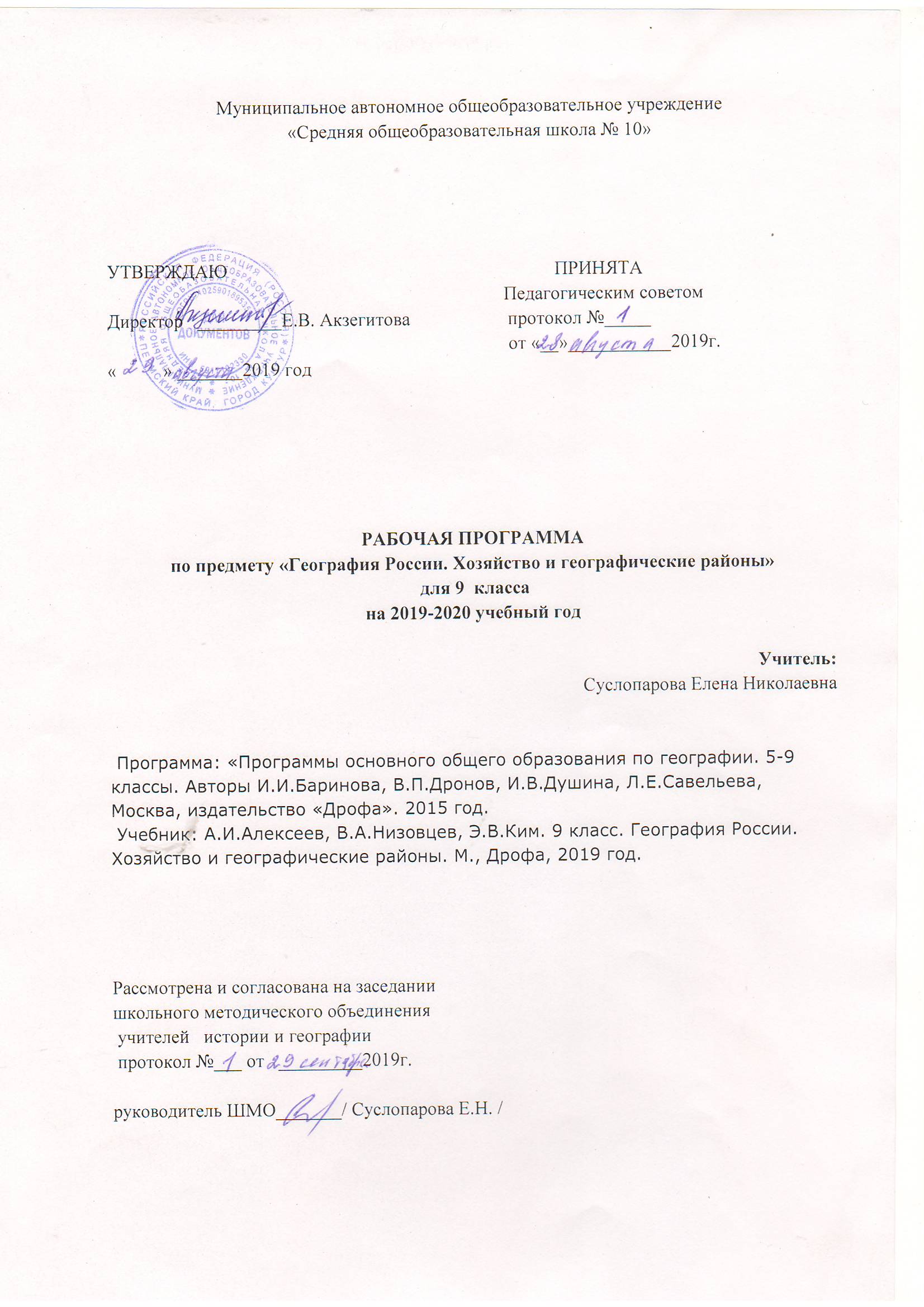 Пояснительная записка. Рабочая программа учебного курса «География России. Хозяйство и географические районы» для параллели 9-ых классов, составлена на основе Примерной программы основного общего образования по географии, с учетом новой Концепции географического образования. Рабочая программа ориентирована на использование учебника      для девятых классов     общеобразовательных учреждений, под редакцией   А.И. Алексеев, В.А. Низовцев, Э.В.Ким «География России. Хозяйство и географические районы» 9 класс. М.: Дрофа 2019г.
       Настоящая программа рассчитана на 68 часов (2 часа в неделю).  Организация учебного процесса осуществляется в соответствии со следующими нормативно-правовыми документами: Приказ Министерства образования и науки Российской Федерации от 17 декабря 2010 г. № 1897 «Об утверждении федерального государственного образовательного стандарта основного общего образования»; - Приказ Министерства просвещения России от 28 декабря 2018 № 345 «О федеральном перечне учебников, рекомендуемых к использованию при реализации имеющих государственную аккредитацию образовательных программ начального общего, основного общего, среднего общего образования» - Приказ Министерства просвещения Российской Федерации от 8 мая 2019 г. № 233 «О внесении изменений в федеральный перечень учебников, рекомендуемых к использованию при реализации имеющихся государственную аккредитацию образовательных программ начального общего, основного общего, среднего общего образования, утвержденного приказом Министерства просвещения Российской Федерации от 28 декабря 2018 г. № 345» - Учебный план МАОУ «СОШ №10» на 2019-2020 учебный год.        Особое значение этого курса определяется тем, что он завершает курс географического образования в основной школе. Курс «География России. Хозяйство и географические районы»» завершает базовое образование и формирует знания и умения для успешного изучения курса «Экономическая и социальная география мира».Цель обучения: формирование географического образа своей Родины во всём его многообразии и целостности на основе комплексного подхода и показа взаимодействия, и взаимовлияния трёх основных компонентов – природы, населения и хозяйства. Для успешного достижения основной цели курса необходимо решить следующие учебно- методические задачи:формирование знания о родной стране и понимания своего места в стране и в мире;осознание единства природы, хозяйства и населения — идеологии выживания человечества в единой социоприродной среде, решения проблем экологической безопасности и устойчивого развития природы и общества;развитие умений делать осознанный выбор в условиях социальных альтернатив и нести за него ответственность;воспитание любви к своему краю, своей стране, уважения к другим народам и культурам.Планируемые результаты обученияМетапредметные умения:Регулятивные (учебно-организационные): Ученик научится:ставить учебные задачи; вносить изменения в последовательность и содержание учебной задачи;выбирать наиболее рациональную последовательность выполнения учебной задачи;планировать и корректировать свою деятельность в соответствии с ее целями, задачами и условиями;оценивать свою работу в сравнении с существующими требованиями.Познавательные (учебно-логические): Ученик научится: классифицировать в соответствии с выбранными признаками;сравнивать объекты по главным и второстепенным признакам;систематизировать информацию;структурировать информацию;определять проблему и способы ее решения;формулировать проблемные вопросы, искать пути решения проблемной ситуации;владеть навыками анализа и синтеза.поиск и отбор необходимых источников информации;использование информационно-коммуникационных технологий на уровне общего пользования, включая владение информационно-коммуникационными технологиями, поиском, построением и передачей информации, презентацией выполненных работ;представление информации в различных формах (письменная и устная) и видах;работа с текстом и внетекстовыми компонентами: составление тезисного плана, выводов, конспекта, тезисов выступления; перевод информации из одного вида в другой;проявлять познавательную инициативу в учебном сотрудничестве;Коммуникативные:Ученик научится:выступать перед аудиторией, придерживаясь определенного стиля при выступлении;уметь вести дискуссию, диалог;находить приемлемое решение при наличии разных точек зрения.формировать навыки учебного сотрудничества; формулировать собственное мнение и позицию;договариваться и приходить к общему решению в совместной деятельности, в том числе в ситуации столкновения интересов;задавать вопросы; допускать возможность существования у людей различных точек зрения, в том числе не совпадающих с его собственной, и ориентироваться на позицию партнёра в общении и взаимодействии;Личностные результаты осознание себя как члена общества на глобальном, региональном и локальном уровнях;представление о России как субъекте мирового географического пространства, её месте и роли в современном мире;осознание единства географического пространства России как единой среды обитания всех населяющих её народов, определяющей общность их исторических судеб;эмоционально-ценностное отношение к окружающей среде, необходимости её сохранения и рационального использования;патриотизм, любовь к своей местности, своему региону, своей стране;уважение к истории, культуре, национальным особенностям, традициям и образу жизни других народов, толерантности.Предметные результаты умение работать с разными источниками географической информации;умение выделять, описывать и объяснять существенные признаки географических объектов и явлений;картографическая грамотность;умения применять географические знания в повседневной жизни для объяснения и оценки разнообразных процессов и явлений, адаптации к условиям проживания на определённой территории, самостоятельного оценивания уровня безопасности окружающей среды как сферы жизнедеятельности;умения соблюдать меры безопасности в случае природных стихийных бедствий и техногенных катастроф.анализировать факторы, влияющие на размещение отраслей и отдельных предприятий по территории страны;объяснять особенности отраслевой и территориальной структуры хозяйства России;Умение находить в разных источниках и анализировать информацию, необходимую для изучения географических объектов и явлений, разных территорий России, их обеспеченности природными и человеческими ресурсами, хозяйственного потенциала, экологических проблем;составлять краткую экономико-географическую характеристику разных территорий на основе разнообразных источников географической информации и форм ее представления;использовать приобретенные знания и умения в практической деятельности и повседневной жизни для.знать/понимать:основные географические понятия и термины; различия географических карт по содержанию;различия в хозяйственном освоении разных территорий и акваторий; связь между географическим положением, природными условиями, ресурсами и хозяйством отдельных регионов и стран;специфику географического положения и административно-территориального устройства Российской Федерации; особенности ее природы;природные и антропогенные причины возникновения геоэкологических проблем на локальном, региональном и глобальном уровнях; меры по сохранению природы и защите людей от стихийных природных и техногенных явлений;уметь:выделять, описывать и объяснять существенные признаки географических объектов и явлений;находить в разных источниках и анализировать информацию, необходимую для изучения географических объектов и явлений, разных территорий Земли, их обеспеченности природными и человеческими ресурсами, хозяйственного потенциала, экологических проблем;приводить примеры: использования и охраны природных ресурсов, адаптации человека к условиям окружающей среды, ее влияния на формирование культуры народов; составлять краткую географическую характеристику разных территорий на основе разнообразных источников географической информации и форм ее представления;определять на местности, плане и карте расстояния, направления высоты точек; географические координаты и местоположение географических объектов;      Называть (показывать): основные отрасли хозяйства, отраслевые комплексы, крупнейшие промышленные центры; основные транспортные магистрали и крупные транспортные узлы; географические районы, их территориальный состав; отрасли местной промышленности.       Описывать: природные ресурсы; периоды формирования хозяйства России; особенности отраслей; традиционные отрасли хозяйства коренных народов в национально-территориальных образованиях; экономические связи районов; состав и структуру отраслевых комплексов; основные грузо - и пассажиропотоки.       Объяснять: различия в освоении территории; влияние разных факторов на формирование географической структуры районов; размещение главных центров производства; сельскохозяйственную специализацию территории; структуру ввоза и вывоза; современные социально-экономические и экологические проблемы территорий.       Прогнозировать: возможные пути развития территории под влиянием определённых факторов. Формы организации учебной деятельности: Проекты, система домашних работ, устные зачёты, самостоятельная работа, контрольная работа, групповая, практические работы, защита реферата, отработка тренировочных тестов на уроках, конференции, игровые уроки, фронтальная работа, индивидуальная работа, беседа, практикум, лекции.Виды деятельности: беседа, дискуссии, игра, викторина, использование интернет ресурсов, просмотр и анализ видеороликов, создание таблиц, кластеров, чтение и анализ текста, наблюдение, защита реферата, работа с картой, взаимопроверка, самопроверка.Используемый УМК:1. А. И. Алексеев, В.А. Низовцев, Э.В. Ким «География России. Хозяйство и географические районы» 9 класс – М.: Дрофа, 2019.2.Атлас. Социально-экономическая география России. 9 класс. М.: Дрофа.3.Контурные карты. 9 класс – М.: Дрофа.Содержание программы9 класс (68 ч, 2 ч в неделю)Ведение (2ч)Что изучает курс «География России. Хозяйство и географические районы». Экономико-географическое и геополитическое положение Росси на карте мира. Состав Субъектов Российской Федерации.Население Российской Федерации (4 ч.)Численность и естественный прирост населения. Национальный состав населения России. Миграции населения. Городское и сельское население. Расселение населения.Практическая работа №1 «Сопоставление национального состава РФ с мировыми религиями»Практическая работа №2 «Определение территории основного района расселения населения»Раздел I Хозяйство России (18 ч)  Общая характеристика хозяйства (2 ч.)Понятие хозяйства. Его структура. Отрасли и их группировки. Три сектора хозяйства — первичный, вторичный, третичный. Изменение структуры хозяйства России.Этапы развития хозяйства России. Циклические закономерности развития хозяйства. Особенности индустриального пути развития России. Географическое районирование. Его виды (по однородности и по связям). Природное и экономическое районирование России. Административно-территориальное деление как один из видов районирования.Главные отрасли и межотраслевые комплексы (16 ч.) Агропромышленный комплекс. Состав, структура, проблемы развития. Сельское хозяйство, его главные особенности. Структура сельскохозяйственных угодий. Отраслевой состав сельского хозяйства. Структура и география растениеводства. Животноводство, его структура. Влияние природных условий на содержание скота. География животноводства.Легкая и пищевая промышленность в составе АПК. Особенности их развития в настоящее время. География легкой и пищевой промышленности.Лесной комплекс, его структура. Специфика лесного комплекса России. Основные отрасли и закономерности их размещения. Представление о лесопромышленном комплексе. Проблемы лесного комплекса.Топливно-энергетический комплекс (ТЭК) и его значение в развитии хозяйства России. Особое значение ТЭК в условиях северного положения России с учетом размеров ее территории. Структура ТЭК, его связи с другими отраслями хозяйства. Угольная промышленность. Основные угольные бассейны. Социальные проблемы угольных районов. Нефтяная промышленность. Этапы развития. Основные районы добычи, транспортировки и переработки нефти. Нефтепроводы и нефтеперерабатывающие заводы. Газовая промышленность. Этапы развития. Районы добычи газа. Газопроводы. Роль нефтяной и газовой промышленности во внешней торговле России. Электроэнергетика. Энергосистемы. Типы электростанций, их специфика и особенности влияния на окружающую среду. География электроэнергетики. Проблемы ТЭК России.Практическая работа № 3 «Выяснение причин размещения и нанесение на контурную карту топливных баз и крупных электростанций»Металлургический комплекс, его значение в хозяйстве. Черная и цветная металлургия, их структура. Типы металлургических предприятий, факторы их размещения. Современная география черной и цветной металлургии.Машиностроительный комплекс, его роль и место в хозяйственной жизни страны. Ориентация на квалифицированные кадры и удобные связи с другими городами — поставщиками деталей, потребителями продукции, научными базами. Специализация и кооперирование. Роль крупных заводов-лидеров в хозяйстве страны.Химическая промышленность. Уникальность отрасли. Структура химической промышленности. Производство минеральных удобрений. Химия полимеров. Химическая промышленность и окружающая среда.Транспортный комплекс, его значение. Сравнение различных видов транспорта по технико-экономическим особенностям и воздействию на окружающую среду. Отличительные особенности транспортной сети страны. Проблемы транспортного комплекса.Практическая работа №4 «Выявление преимуществ и недостатков различных видов транспорта»Информационная инфраструктура. Значение информации для современного общества. Влияние телекоммуникаций на территориальную организацию общества и образ жизни людей. Понятие инфраструктуры.Сфера обслуживания. Рекреационное хозяйство. Его структура. Виды туризма. Рекреационные районы.Территориальное (географическое) разделение труда. Возникновение географического разделения труда. Условия, влияющие на специализацию районов. Изменение специализации географических районов во времени.Раздел II Районы России (43 ч).Европейская часть России (27 ч.)Восточно-Европейская равнина. Тектоника и рельеф, климат, реки. Природно-хозяйственные зоны. Волга. Природные особенности и хозяйственное использование до и после строительства ГЭС. Преобразование речных систем и экологические проблемы. Центральная Россия. Состав территории. Историческое ядро Русского государства. Географическое положение, его изменение в различные периоды. Центральный район, его особое значение в жизни России. Особенности населения, район — «локомотив», центр науки и культуры. Памятники природы, истории и культуры. Народные промыслы. Старопромышленный район страны. Роль географического фактора в его формировании. Развитие хозяйства района. Москва — столица России. Столичные функции. Москва — центр инноваций. Московская агломерация. Города Центрального района, их типы. Памятники истории и культуры. Современные функции городов.Практическая работа №5 «Определение специализации района на основе анализа карт атласа»Центрально-Черноземный район. Этапы освоения территории и развития хозяйства. Природные ресурсы. «Русский чернозем». Эрозия и борьба с ней. Агропромышленный комплекс района. Развитие промышленности. КМА и черная металлургия. Территориальная структура и города района.Волго-Вятский район, его внутренняя неоднородность. Народы, их историко-культурные особенности. Нижний Новгород и его окружение.Северо-Западный район. Географическое положение района как «окна в Европу», его значение в разные периоды российской истории. Особенности природы. Балтийское море и Ладожское озеро, их использование и экологические проблем. Древние русские города, особенности их развития и современные проблемы. Санкт-Петербург, его основание и этапы развития. Особенности промышленности города на разных этапах развития. Петербург как центр русской культуры. Пригороды Петербурга. Калининградская область. История формирования. Население и хозяйство. Европейский Север. Географическое положение, особенности природы. Моря Белое и Баренцево: природные особенности, пути хозяйственного использования, место в русской культуре и истории. Поморы. Этапы освоения и заселения территории. Изменение роли района в жизни России. Природное и культурное наследие. Северные монастыри. Художественные промыслы. Древнее зодчество.Практическая работа №6 «Определение специализации района на основе анализа карт атласа»Поволжье. Географическое положение. Волга как главная ось хозяйства и расселения и как природно-хозяйственная граница. Протяженность территории и изменение природных условий. Этническая и культурная неоднородность района. Изменение хозяйства района на различных этапах его развития. Современные отрасли специализации. Последствия строительства ГЭС, экологические конфликты и пути их решения. Крупнейшие города района.Практическая работа №7 «Определение специализации района на основе анализа карт атласа» Северный Кавказ (Европейский Юг). Особенности географического положения и разнообразие природы. История присоединения к России и заселения русскими. Внутренняя неоднородность территории. Природно-хозяйственные зоны. Полезные ископаемые. Этническое, религиозное, культурное разнообразие района. Агропромышленный комплекс, его структура. Другие отрасли промышленности. Рекреационные зоны. Черное и Азовское моря, их природа и хозяйственное использование. Транспортное и рекреационное значение морей. Новороссийск — крупнейший порт России. Каспийское море, его природа. История освоения. Колебания уровня моря, их экологические и хозяйственные последствия. Рыбные богатства Каспия. Нефть и газ. Дербент — самый древний из городов России.Урал как природный и как экономический район. Предуралье и Зауралье. Разнообразие ископаемых богатств. Неоднородность природных условий. Спектры широтной и высотной поясности. Этапы освоения и развития хозяйства Урала, изменение его роли в хозяйстве России. Современная структура хозяйства, ее проблемы. Закрытые города. Конверсия военно-промышленного комплекса. Крупнейшие города. Социальные, экономические и экологические проблемы. Охрана природы.Практическая работа №8 «Определение специализации района на основе анализа карт атласа»Азиатская часть России (16 ч.)Природа Сибири. Рельеф, климат, реки, ландшафты и условия ведения хозяйства. Природа и ресурсы гор Южной Сибири. Полезные ископаемые. Климат и горные реки. Высотная поясность. Арктические моря. Русские географические открытия. Особенности морей. Северный морской путь, его значение. Население Сибири. Этнический состав. Хозяйственное освоение Сибири. Первые города: Тобольск, Мангазея. Этапы развития хозяйства и сдвиги в размещении населения. Географические различия в освоении территории. Зона Крайнего Севера.Западная Сибирь. Особенности природы. Природно-хозяйственные зоны. Полезные ископаемые. Главная топливная база страны. Металлургия. ВПК. Сельское хозяйство.Практическая работа №9 «Определение специализации района на основе анализа карт атласа»Восточная Сибирь. Природные условия. Тектоника и полезные ископаемые, их выборочная разработка. Каскады ГЭС. Природно-хозяйственные зоны. Байкал — жемчужина России. Происхождение озера, особенности байкальской воды. Хозяйственное использование и экологические проблемы Байкала в российской культуре. Хозяйство Восточной Сибири. Гидроэлектроэнергетика, цветная металлургия. Лесной комплекс. ВПК. Сельское хозяйство. Экологические проблемы района.Практическая работа №10 «Определение специализации района на основе анализа карт атласа»Дальний Восток. Формирование территории. Границы с Китаем и Японией, их изменения. Природные условия и ресурсы. Разнообразие природы. Опасные природные явления.Моря Тихого океана: Берингово, Охотское, Японское. Особенности природы и хозяйственное использование. Население района. История заселения. Национальный состав. Местные народы. Хозяйство района. Отрасли специализации. Транспортные связи. Перспективы района. Обобщение знаний по разделу «Районы России».Россия в мире (2ч.)Внешние экономические связи России. Изменение места России в мировом хозяйстве в разные исторические периоды. Современная внешняя торговля России. Место России в мировой политике в различные исторические периоды. Россия и сопредельные страны.Пермский край (4 ч.)ЭГП, история заселения Пермского края. Административное деление. Природно-ресурсный потенциал. Промышленность и сельское хозяйство. Транспорт. Социальная инфраструктура. Внешнеэкономические связи.                      Практические работы  Тематическое планирование   к курсуГеография России. Хозяйство и географические районы. на 2019-2020 учебный годПрограмма: «Программы основного общего образования по географии. 5-9 классы. Авторы И.И.Баринова, В.П.Дронов, И.В.Душина, Л.Е.Савельева, Москва, издательство «Дрофа». 2015 год.
По учебному плану – 68часов, 2 часа в неделюКритерии оценивания:Устный ответ.  Оценка"5" ставится, если ученик:  1) Показывает глубокое и полное знание и понимание всего объёма программного материала; полное понимание сущности рассматриваемых понятий, явлений и закономерностей, теорий, взаимосвязей;  2) Умеет составить полный и правильный ответ на основе изученного материала; выделять главные положения, самостоятельно подтверждать ответ конкретными примерами, фактами; самостоятельно и аргументировано делать анализ, обобщения, выводы. Устанавливать межпредметные (на основе ранее приобретенных знаний) и внутрипредметные связи, творчески применять полученные знания в незнакомой ситуации. Последовательно, чётко, связно, обоснованно и безошибочно излагать учебный материал; давать ответ в логической последовательности с использованием принятой терминологии; делать собственные выводы; формулировать точное определение и истолкование основных понятий, законов, теорий; при ответе не повторять дословно текст учебника; излагать материал литературным языком; правильно и обстоятельно отвечать на дополнительные вопросы учителя. Самостоятельно и рационально использовать наглядные пособия, справочные материалы, учебник, дополнительную литературу, первоисточники; применять систему условных обозначений при ведении записей, сопровождающих ответ; использование для доказательства выводов из наблюдений и опытов;  3) Самостоятельно, уверенно и безошибочно применяет полученные знания в решении проблем на творческом уровне; допускает не более одного недочёта, который легко исправляет по требованию учителя; имеет необходимые навыки работы с приборами, чертежами, схемами и графиками, сопутствующими ответу; записи, сопровождающие ответ, соответствуют требованиям.  Оценка"4" ставится, если ученик:  Показывает знания всего изученного программного материала. Даёт полный и правильный ответ на основе изученных теорий; незначительные ошибки и недочёты при воспроизведении изученного материала, определения понятий дал неполные, небольшие неточности при использовании научных терминов или в выводах и обобщениях из наблюдений и опытов; материал излагает в определенной логической последовательности, при этом допускает одну негрубую ошибку или не более двух недочетов и может их исправить самостоятельно при требовании или при небольшой помощи преподавателя; в основном усвоил учебный материал; подтверждает ответ конкретными примерами; правильно отвечает на дополнительные вопросы учителя.  Умеет самостоятельно выделять главные положения в изученном материале; на основании фактов и примеров обобщать, делать выводы, устанавливать внутрипредметные связи. Применять полученные знания на практике в видоизменённой ситуации, соблюдать основные правила культуры устной речи и сопровождающей письменной, использовать научные термины;  Не обладает достаточным навыком работы со справочной литературой, учебником, первоисточниками (правильно ориентируется, но работает медленно). Допускает негрубые нарушения правил оформления письменных работ.  Оценка "3" ставится, если ученик:  усвоил основное содержание учебного материала, имеет пробелы в усвоении материала, не препятствующие дальнейшему усвоению программного материала;  материал излагает несистематизированно, фрагментарно, не всегда последовательно;  показывает недостаточную сформированность отдельных знаний и умений; выводы и обобщения аргументирует слабо, допускает в них ошибки.  4. допустил ошибки и неточности в использовании научной терминологии, определения понятий дал недостаточно четкие;  5. не использовал в качестве доказательства выводы и обобщения из наблюдений, фактов, опытов или допустил ошибки при их изложении; 6. испытывает затруднения в применении знаний, необходимых для решения задач различных типов, при объяснении конкретных явлений на основе теорий и законов, или в подтверждении конкретных примеров практического применения теорий;  7. отвечает неполно на вопросы учителя (упуская и основное), или воспроизводит содержание текста учебника, но недостаточно понимает отдельные положения, имеющие важное значение в этом тексте;  8) обнаруживает недостаточное понимание отдельных положений при воспроизведении текста учебника (записей, первоисточников) или отвечает неполно на вопросы учителя, допуская одну-две грубые ошибки.  Оценка "2" ставится, если ученик:  не усвоил и не раскрыл основное содержание материала;  не делает выводов и обобщений.  не знает и не понимает значительную или основную часть программного материала в пределах поставленных вопросов;  или имеет слабо сформированные и неполные знания и не умеет применять их к решению конкретных вопросов и задач по образцу;или при ответе (на один вопрос) допускает более двух грубых ошибок, которые не может исправить даже при помощи учителя.  Примечание.  По окончании устного ответа учащегося педагогом даётся краткий анализ ответа, объявляется мотивированная оценка. Возможно привлечение других учащихся для анализа ответа, самоанализ, предложение оценки.   Оценка самостоятельных письменных и контрольных работ.  Оценка "5" ставится, если ученик:  1. выполнил работу без ошибок и недочетов;  2) допустил не более одного недочета.  Оценка "4" ставится, если ученик выполнил работу полностью, но допустил в ней:  не более одной негрубой ошибки и одного недочета;  или не более двух недочетов.  Оценка "3" ставится, если ученик правильно выполнил не менее половины работы или допустил:  не более двух грубых ошибок;  или не более одной грубой и одной негрубой ошибки и одного недочета;  или не более двух-трех негрубых ошибок;  или одной негрубой ошибки и трех недочетов;  5) или при отсутствии ошибок, но при наличии четырех-пяти недочетов.  Оценка "2" ставится, если ученик:  допустил число ошибок и недочетов превосходящее норму, при которой может быть выставлена оценка "3";  или если правильно выполнил менее половины работы.  Примечание.  1) Учитель имеет право поставить ученику оценку выше той, которая предусмотрена нормами, если учеником оригинально выполнена работа.  2) Оценки с анализом доводятся до сведения учащихся, как правило, на последующем уроке, предусматривается работа над ошибками, устранение пробелов.  ТВОРЧЕСКИЕ РАБОТЫ.  Мини - исследование Творческая работа выявляет сформированность уровня грамотности и компетентности учащегося, является основной формой проверки умения учеником правильно и последовательно излагать мысли, привлекать дополнительный справочный материал, делать самостоятельные выводы, проверяет речевую подготовку учащегося. Содержание творческой работы оценивается по следующим критериям: - соответствие работы ученика теме и основной мысли; - полнота раскрытия тема; - правильность фактического материала; - последовательность изложения. Отметка ― «5» ставится, если содержание работы полностью соответствует теме; фактические ошибки отсутствуют; содержание изложенного последовательно; работа отличается богатством словаря, точностью словоупотребления; достигнуто смысловое единство текста, иллюстраций, дополнительного материала. В работе допущен 1 недочет в содержании; 1-2 речевых недочета; Отметка ― «4» ставится, если содержание работы в основном соответствует теме (имеются незначительные отклонения от темы); имеются единичные фактические неточности; имеются незначительные нарушения последовательности в изложении мыслей; имеются отдельные непринципиальные ошибки в оформлении работы. В работе допускается не более 2-х недочетов в содержании, не более 3-4 речевых недочетов. Отметка ― «3» ставиться, если в работе допущены существенные отклонения от темы; работа достоверна в главном, но в ней имеются отдельные нарушения последовательности изложения; оформление работы не аккуратное, есть претензии к соблюдению норм и правил библиографического и иллюстративного оформления. В работе допускается не более 4-х недочетов в содержании, 5 речевых недочетов.  Отметка ― «2» ставится, если работа не соответствует теме; допущено много фактических ошибок; нарушена последовательность изложения во всех частях работы; отсутствует связь между ними; работа не соответствует плану; крайне беден словарь; нарушено стилевое единство текста; отмечены серьезные претензии к качеству оформления работы. Допущено до 7 речевых ошибок.  При оценке творческой работы учитывается самостоятельность, оригинальность замысла работы, уровень ее композиционного и стилевого решения, речевого оформления. Избыточный объем работы не влияет на повышение оценки. Учитываемым положительным фактором является наличие рецензии на исследовательскую работу.  Критерии оценивания тестов «5» - 80 – 100% «4» - 70 – 79% «3» - 50 – 69 % «2» - менее 50% Формы организации учебной деятельности: Проекты, система домашних работ, устные зачёты, самостоятельная работа, контрольная работа, групповая, практические работы, защита реферата, отработка тренировочных тестов на уроках, конференции, игровые уроки, фронтальная работа, индивидуальная работа, беседа, практикум, лекции.Виды деятельности: беседа, дискуссии, игра, викторина, использование интернет ресурсов, просмотр и анализ видеороликов, создание таблиц, кластеров, чтение и анализ текста, наблюдение, защита реферата, работа с картой, взаимопроверка, самопроверка.№Тема1«Сопоставление национального состава РФ с мировыми религиями»2«Определение территории основного района расселения населения»3«Выявление преимуществ и недостатков различных видов транспорта»4«Выявление преимуществ и недостатков различных видов транспорта»5«Определение специализации Центрального экономического района на основе анализа карт атласа»6«Определение специализации Европейского севера на основе анализа карт атласа»7«Определение специализации Поволжья на основе анализа карт атласа»8«Определение специализации Уральского экономического района на основе анализа карт атласа»9«Определение специализации Западно-Сибирского экономического района на основе анализа карт атласа»10«Определение специализации Восточной Сибири на основе анализа карт атласа»1 полугодие2 полугодиегодПрактические работы4610Контрольные работы123№ п/пДата проведения занятияДата проведения занятияТема урокаОсновные понятия Домашнее задание№ п/пПла-нируемаяфактическаяТема урокаОсновные понятия Домашнее задание        Введение (2ч.)        Введение (2ч.)        Введение (2ч.)        Введение (2ч.)        Введение (2ч.)        Введение (2ч.)1Российская ФедерацияЗнать: особенности ЭГП РФ; различия СФУметь: показывать Субъекты РФ; граничащие страны.конспект2Экономико-географическое положение РоссииЛичностные УУД Ответственное отношение к учению, готовность и способность к саморазвитию и самообразованию.Номенклатура, конспект       Население Российской Федерации (4 ч.)       Население Российской Федерации (4 ч.)       Население Российской Федерации (4 ч.)       Население Российской Федерации (4 ч.)       Население Российской Федерации (4 ч.)       Население Российской Федерации (4 ч.)3Численность и естественный прирост населения. Знать: понятия агломерация, миграция, эмиграция, депортация, иммиграция, депопуляция, трудовые ресурсы, активное население, пассивное население, рынок труда, дефицит работников, урбанизация; типы населённых пунктов, зоны расселения; языковые семьи; религии.Уметь: выделять города по функциям ичисленности; выделять территории с разной плотностью населения; объяснять миграционные потоки населения.Познавательные УУД 
Работать с текстовой информацией; анализ карт атласа; поиск пути решения проблемных ситуаций.Коммуникативные УУД Отстаивая свою точку зрения, приводить аргументы, подтверждая их фактами. конспект4Национальный состав населения России. П.р. №1 «Сопоставление национального состава РФ с мировыми религиями»Знать: понятия агломерация, миграция, эмиграция, депортация, иммиграция, депопуляция, трудовые ресурсы, активное население, пассивное население, рынок труда, дефицит работников, урбанизация; типы населённых пунктов, зоны расселения; языковые семьи; религии.Уметь: выделять города по функциям ичисленности; выделять территории с разной плотностью населения; объяснять миграционные потоки населения.Познавательные УУД 
Работать с текстовой информацией; анализ карт атласа; поиск пути решения проблемных ситуаций.Коммуникативные УУД Отстаивая свою точку зрения, приводить аргументы, подтверждая их фактами. таблица5Миграции населения. Знать: понятия агломерация, миграция, эмиграция, депортация, иммиграция, депопуляция, трудовые ресурсы, активное население, пассивное население, рынок труда, дефицит работников, урбанизация; типы населённых пунктов, зоны расселения; языковые семьи; религии.Уметь: выделять города по функциям ичисленности; выделять территории с разной плотностью населения; объяснять миграционные потоки населения.Познавательные УУД 
Работать с текстовой информацией; анализ карт атласа; поиск пути решения проблемных ситуаций.Коммуникативные УУД Отстаивая свою точку зрения, приводить аргументы, подтверждая их фактами. Определения, схема6Городское и сельское население. Расселение населения.П.р. №2 «Определение территории основного района расселения населения»Знать: понятия агломерация, миграция, эмиграция, депортация, иммиграция, депопуляция, трудовые ресурсы, активное население, пассивное население, рынок труда, дефицит работников, урбанизация; типы населённых пунктов, зоны расселения; языковые семьи; религии.Уметь: выделять города по функциям ичисленности; выделять территории с разной плотностью населения; объяснять миграционные потоки населения.Познавательные УУД 
Работать с текстовой информацией; анализ карт атласа; поиск пути решения проблемных ситуаций.Коммуникативные УУД Отстаивая свою точку зрения, приводить аргументы, подтверждая их фактами. Номенклатура, карта       Общая характеристика хозяйства (2 ч.)       Общая характеристика хозяйства (2 ч.)       Общая характеристика хозяйства (2 ч.)       Общая характеристика хозяйства (2 ч.)       Общая характеристика хозяйства (2 ч.)       Общая характеристика хозяйства (2 ч.)7Понятие хозяйства. Его структура.Развитие и совершенствование умений: объяснять значение понятий; называть и объяснять основные этапы развития §1.8Этапы развития хозяйства.хозяйства России, изменения в структуре хозяйства; приводить примеры разных субъектов РФ, показывать их на карте;§2       Главные отрасли и межотраслевые комплексы (16 ч.)       Главные отрасли и межотраслевые комплексы (16 ч.)       Главные отрасли и межотраслевые комплексы (16 ч.)       Главные отрасли и межотраслевые комплексы (16 ч.)       Главные отрасли и межотраслевые комплексы (16 ч.)       Главные отрасли и межотраслевые комплексы (16 ч.)9Сельское хозяйство. Растениеводство.Знать: значение, состав, факторы размещения,§3.10Животноводство. Зональная специализация сельского хозяйства. Уметь: выделять перспективы развития, проблемы и пути их решения. Анализировать экономические карты.Называть основные отрасли сельского§4.таблица11Агропромышленный комплекс. Легкая и пищевая промышленность.Хозяйства. Объяснять географию размещения и особенности зональной специализации.Познавательные УУД 
устанавливать причинно-следственные связи. §5.конспект12Лесной комплекс.Знать: основные центры отраслей.Уметь: объяснять значение отраслей в хозяйстве страны и приводить примеры связей между различными производствами внутри отрасли и межотраслевые связи; называть и показывать главные районы размещения изучаемых отраслей промышленности: центров добычи сырья и топлива,  центров переработки и производства; приводить примеры и объяснять особенности размещения предприятий на территории страны, их влияние на состояние окружающей среды; приводить примеры крупных магистралей страны, выявлять особенности их географического положения, показывать по карте; объяснять влияние природных условий на работу отдельных видов транспорта на состояние окружающей среды; приводить примеры современных видов связи; сравнивать уровень информатизации и развития разных видов связи разных районов России; объяснять территориальные различия в развитии третичной сферы; объяснять значение географического разделения труда, Познавательные УУД: приводить примеры; формулировать проблемные вопросы; систематизировать информацию; выделять главное, существенные признаки понятий; пользоваться разнообразными источниками географической информации, в том числе цифровыми и Интернет-ресурсами; читать и анализировать графические и статистические материалы, тематические (отраслевые) карты; выявлять факторы, влияющие на развитие и размещение производств; Коммуникативные УУД: формировать навыки учебного сотрудничества.Регулятивные: планировать свою деятельность; ставить учебные задачи.§6.13Топливно - энергетический комплекс. Топливная промышленность.Знать: основные центры отраслей.Уметь: объяснять значение отраслей в хозяйстве страны и приводить примеры связей между различными производствами внутри отрасли и межотраслевые связи; называть и показывать главные районы размещения изучаемых отраслей промышленности: центров добычи сырья и топлива,  центров переработки и производства; приводить примеры и объяснять особенности размещения предприятий на территории страны, их влияние на состояние окружающей среды; приводить примеры крупных магистралей страны, выявлять особенности их географического положения, показывать по карте; объяснять влияние природных условий на работу отдельных видов транспорта на состояние окружающей среды; приводить примеры современных видов связи; сравнивать уровень информатизации и развития разных видов связи разных районов России; объяснять территориальные различия в развитии третичной сферы; объяснять значение географического разделения труда, Познавательные УУД: приводить примеры; формулировать проблемные вопросы; систематизировать информацию; выделять главное, существенные признаки понятий; пользоваться разнообразными источниками географической информации, в том числе цифровыми и Интернет-ресурсами; читать и анализировать графические и статистические материалы, тематические (отраслевые) карты; выявлять факторы, влияющие на развитие и размещение производств; Коммуникативные УУД: формировать навыки учебного сотрудничества.Регулятивные: планировать свою деятельность; ставить учебные задачи.§7.номенклатура14Электроэнергетика.П.р. № 3. «Выяснение причин размещения и нанесение на контурную карту топливных баз и крупных электростанций»Знать: основные центры отраслей.Уметь: объяснять значение отраслей в хозяйстве страны и приводить примеры связей между различными производствами внутри отрасли и межотраслевые связи; называть и показывать главные районы размещения изучаемых отраслей промышленности: центров добычи сырья и топлива,  центров переработки и производства; приводить примеры и объяснять особенности размещения предприятий на территории страны, их влияние на состояние окружающей среды; приводить примеры крупных магистралей страны, выявлять особенности их географического положения, показывать по карте; объяснять влияние природных условий на работу отдельных видов транспорта на состояние окружающей среды; приводить примеры современных видов связи; сравнивать уровень информатизации и развития разных видов связи разных районов России; объяснять территориальные различия в развитии третичной сферы; объяснять значение географического разделения труда, Познавательные УУД: приводить примеры; формулировать проблемные вопросы; систематизировать информацию; выделять главное, существенные признаки понятий; пользоваться разнообразными источниками географической информации, в том числе цифровыми и Интернет-ресурсами; читать и анализировать графические и статистические материалы, тематические (отраслевые) карты; выявлять факторы, влияющие на развитие и размещение производств; Коммуникативные УУД: формировать навыки учебного сотрудничества.Регулятивные: планировать свою деятельность; ставить учебные задачи.§8.таблица15Металлургический комплекс. Чёрная металлургия.Знать: основные центры отраслей.Уметь: объяснять значение отраслей в хозяйстве страны и приводить примеры связей между различными производствами внутри отрасли и межотраслевые связи; называть и показывать главные районы размещения изучаемых отраслей промышленности: центров добычи сырья и топлива,  центров переработки и производства; приводить примеры и объяснять особенности размещения предприятий на территории страны, их влияние на состояние окружающей среды; приводить примеры крупных магистралей страны, выявлять особенности их географического положения, показывать по карте; объяснять влияние природных условий на работу отдельных видов транспорта на состояние окружающей среды; приводить примеры современных видов связи; сравнивать уровень информатизации и развития разных видов связи разных районов России; объяснять территориальные различия в развитии третичной сферы; объяснять значение географического разделения труда, Познавательные УУД: приводить примеры; формулировать проблемные вопросы; систематизировать информацию; выделять главное, существенные признаки понятий; пользоваться разнообразными источниками географической информации, в том числе цифровыми и Интернет-ресурсами; читать и анализировать графические и статистические материалы, тематические (отраслевые) карты; выявлять факторы, влияющие на развитие и размещение производств; Коммуникативные УУД: формировать навыки учебного сотрудничества.Регулятивные: планировать свою деятельность; ставить учебные задачи.§9.схема16Металлургический комплекс. Цветная металлургия. Знать: основные центры отраслей.Уметь: объяснять значение отраслей в хозяйстве страны и приводить примеры связей между различными производствами внутри отрасли и межотраслевые связи; называть и показывать главные районы размещения изучаемых отраслей промышленности: центров добычи сырья и топлива,  центров переработки и производства; приводить примеры и объяснять особенности размещения предприятий на территории страны, их влияние на состояние окружающей среды; приводить примеры крупных магистралей страны, выявлять особенности их географического положения, показывать по карте; объяснять влияние природных условий на работу отдельных видов транспорта на состояние окружающей среды; приводить примеры современных видов связи; сравнивать уровень информатизации и развития разных видов связи разных районов России; объяснять территориальные различия в развитии третичной сферы; объяснять значение географического разделения труда, Познавательные УУД: приводить примеры; формулировать проблемные вопросы; систематизировать информацию; выделять главное, существенные признаки понятий; пользоваться разнообразными источниками географической информации, в том числе цифровыми и Интернет-ресурсами; читать и анализировать графические и статистические материалы, тематические (отраслевые) карты; выявлять факторы, влияющие на развитие и размещение производств; Коммуникативные УУД: формировать навыки учебного сотрудничества.Регулятивные: планировать свою деятельность; ставить учебные задачи.§9контурная карта17Машиностроительный комплекс. Факторы размещения.Знать: основные центры отраслей.Уметь: объяснять значение отраслей в хозяйстве страны и приводить примеры связей между различными производствами внутри отрасли и межотраслевые связи; называть и показывать главные районы размещения изучаемых отраслей промышленности: центров добычи сырья и топлива,  центров переработки и производства; приводить примеры и объяснять особенности размещения предприятий на территории страны, их влияние на состояние окружающей среды; приводить примеры крупных магистралей страны, выявлять особенности их географического положения, показывать по карте; объяснять влияние природных условий на работу отдельных видов транспорта на состояние окружающей среды; приводить примеры современных видов связи; сравнивать уровень информатизации и развития разных видов связи разных районов России; объяснять территориальные различия в развитии третичной сферы; объяснять значение географического разделения труда, Познавательные УУД: приводить примеры; формулировать проблемные вопросы; систематизировать информацию; выделять главное, существенные признаки понятий; пользоваться разнообразными источниками географической информации, в том числе цифровыми и Интернет-ресурсами; читать и анализировать графические и статистические материалы, тематические (отраслевые) карты; выявлять факторы, влияющие на развитие и размещение производств; Коммуникативные УУД: формировать навыки учебного сотрудничества.Регулятивные: планировать свою деятельность; ставить учебные задачи.§10 сообщения18География машиностроения. Значение и проблемы развития.Знать: основные центры отраслей.Уметь: объяснять значение отраслей в хозяйстве страны и приводить примеры связей между различными производствами внутри отрасли и межотраслевые связи; называть и показывать главные районы размещения изучаемых отраслей промышленности: центров добычи сырья и топлива,  центров переработки и производства; приводить примеры и объяснять особенности размещения предприятий на территории страны, их влияние на состояние окружающей среды; приводить примеры крупных магистралей страны, выявлять особенности их географического положения, показывать по карте; объяснять влияние природных условий на работу отдельных видов транспорта на состояние окружающей среды; приводить примеры современных видов связи; сравнивать уровень информатизации и развития разных видов связи разных районов России; объяснять территориальные различия в развитии третичной сферы; объяснять значение географического разделения труда, Познавательные УУД: приводить примеры; формулировать проблемные вопросы; систематизировать информацию; выделять главное, существенные признаки понятий; пользоваться разнообразными источниками географической информации, в том числе цифровыми и Интернет-ресурсами; читать и анализировать графические и статистические материалы, тематические (отраслевые) карты; выявлять факторы, влияющие на развитие и размещение производств; Коммуникативные УУД: формировать навыки учебного сотрудничества.Регулятивные: планировать свою деятельность; ставить учебные задачи.§1019Химическая промышленность.Знать: основные центры отраслей.Уметь: объяснять значение отраслей в хозяйстве страны и приводить примеры связей между различными производствами внутри отрасли и межотраслевые связи; называть и показывать главные районы размещения изучаемых отраслей промышленности: центров добычи сырья и топлива,  центров переработки и производства; приводить примеры и объяснять особенности размещения предприятий на территории страны, их влияние на состояние окружающей среды; приводить примеры крупных магистралей страны, выявлять особенности их географического положения, показывать по карте; объяснять влияние природных условий на работу отдельных видов транспорта на состояние окружающей среды; приводить примеры современных видов связи; сравнивать уровень информатизации и развития разных видов связи разных районов России; объяснять территориальные различия в развитии третичной сферы; объяснять значение географического разделения труда, Познавательные УУД: приводить примеры; формулировать проблемные вопросы; систематизировать информацию; выделять главное, существенные признаки понятий; пользоваться разнообразными источниками географической информации, в том числе цифровыми и Интернет-ресурсами; читать и анализировать графические и статистические материалы, тематические (отраслевые) карты; выявлять факторы, влияющие на развитие и размещение производств; Коммуникативные УУД: формировать навыки учебного сотрудничества.Регулятивные: планировать свою деятельность; ставить учебные задачи.§11Выделить факторы20Транспорт. П. р. №4 «Выявление преимуществ и недостатков различных видов транспорта»Знать: основные центры отраслей.Уметь: объяснять значение отраслей в хозяйстве страны и приводить примеры связей между различными производствами внутри отрасли и межотраслевые связи; называть и показывать главные районы размещения изучаемых отраслей промышленности: центров добычи сырья и топлива,  центров переработки и производства; приводить примеры и объяснять особенности размещения предприятий на территории страны, их влияние на состояние окружающей среды; приводить примеры крупных магистралей страны, выявлять особенности их географического положения, показывать по карте; объяснять влияние природных условий на работу отдельных видов транспорта на состояние окружающей среды; приводить примеры современных видов связи; сравнивать уровень информатизации и развития разных видов связи разных районов России; объяснять территориальные различия в развитии третичной сферы; объяснять значение географического разделения труда, Познавательные УУД: приводить примеры; формулировать проблемные вопросы; систематизировать информацию; выделять главное, существенные признаки понятий; пользоваться разнообразными источниками географической информации, в том числе цифровыми и Интернет-ресурсами; читать и анализировать графические и статистические материалы, тематические (отраслевые) карты; выявлять факторы, влияющие на развитие и размещение производств; Коммуникативные УУД: формировать навыки учебного сотрудничества.Регулятивные: планировать свою деятельность; ставить учебные задачи.§12таблица21Информационная инфраструктура.Знать: основные центры отраслей.Уметь: объяснять значение отраслей в хозяйстве страны и приводить примеры связей между различными производствами внутри отрасли и межотраслевые связи; называть и показывать главные районы размещения изучаемых отраслей промышленности: центров добычи сырья и топлива,  центров переработки и производства; приводить примеры и объяснять особенности размещения предприятий на территории страны, их влияние на состояние окружающей среды; приводить примеры крупных магистралей страны, выявлять особенности их географического положения, показывать по карте; объяснять влияние природных условий на работу отдельных видов транспорта на состояние окружающей среды; приводить примеры современных видов связи; сравнивать уровень информатизации и развития разных видов связи разных районов России; объяснять территориальные различия в развитии третичной сферы; объяснять значение географического разделения труда, Познавательные УУД: приводить примеры; формулировать проблемные вопросы; систематизировать информацию; выделять главное, существенные признаки понятий; пользоваться разнообразными источниками географической информации, в том числе цифровыми и Интернет-ресурсами; читать и анализировать графические и статистические материалы, тематические (отраслевые) карты; выявлять факторы, влияющие на развитие и размещение производств; Коммуникативные УУД: формировать навыки учебного сотрудничества.Регулятивные: планировать свою деятельность; ставить учебные задачи.§13сообщения22Сфера обслуживания. Рекреационное хозяйство.Знать: основные центры отраслей.Уметь: объяснять значение отраслей в хозяйстве страны и приводить примеры связей между различными производствами внутри отрасли и межотраслевые связи; называть и показывать главные районы размещения изучаемых отраслей промышленности: центров добычи сырья и топлива,  центров переработки и производства; приводить примеры и объяснять особенности размещения предприятий на территории страны, их влияние на состояние окружающей среды; приводить примеры крупных магистралей страны, выявлять особенности их географического положения, показывать по карте; объяснять влияние природных условий на работу отдельных видов транспорта на состояние окружающей среды; приводить примеры современных видов связи; сравнивать уровень информатизации и развития разных видов связи разных районов России; объяснять территориальные различия в развитии третичной сферы; объяснять значение географического разделения труда, Познавательные УУД: приводить примеры; формулировать проблемные вопросы; систематизировать информацию; выделять главное, существенные признаки понятий; пользоваться разнообразными источниками географической информации, в том числе цифровыми и Интернет-ресурсами; читать и анализировать графические и статистические материалы, тематические (отраслевые) карты; выявлять факторы, влияющие на развитие и размещение производств; Коммуникативные УУД: формировать навыки учебного сотрудничества.Регулятивные: планировать свою деятельность; ставить учебные задачи.§1423Территориальное (географическое) разделение труда.Знать: основные центры отраслей.Уметь: объяснять значение отраслей в хозяйстве страны и приводить примеры связей между различными производствами внутри отрасли и межотраслевые связи; называть и показывать главные районы размещения изучаемых отраслей промышленности: центров добычи сырья и топлива,  центров переработки и производства; приводить примеры и объяснять особенности размещения предприятий на территории страны, их влияние на состояние окружающей среды; приводить примеры крупных магистралей страны, выявлять особенности их географического положения, показывать по карте; объяснять влияние природных условий на работу отдельных видов транспорта на состояние окружающей среды; приводить примеры современных видов связи; сравнивать уровень информатизации и развития разных видов связи разных районов России; объяснять территориальные различия в развитии третичной сферы; объяснять значение географического разделения труда, Познавательные УУД: приводить примеры; формулировать проблемные вопросы; систематизировать информацию; выделять главное, существенные признаки понятий; пользоваться разнообразными источниками географической информации, в том числе цифровыми и Интернет-ресурсами; читать и анализировать графические и статистические материалы, тематические (отраслевые) карты; выявлять факторы, влияющие на развитие и размещение производств; Коммуникативные УУД: формировать навыки учебного сотрудничества.Регулятивные: планировать свою деятельность; ставить учебные задачи.§15повторение24Итоговый урок по разделу «Хозяйство России».Знать: основные центры отраслей.Уметь: объяснять значение отраслей в хозяйстве страны и приводить примеры связей между различными производствами внутри отрасли и межотраслевые связи; называть и показывать главные районы размещения изучаемых отраслей промышленности: центров добычи сырья и топлива,  центров переработки и производства; приводить примеры и объяснять особенности размещения предприятий на территории страны, их влияние на состояние окружающей среды; приводить примеры крупных магистралей страны, выявлять особенности их географического положения, показывать по карте; объяснять влияние природных условий на работу отдельных видов транспорта на состояние окружающей среды; приводить примеры современных видов связи; сравнивать уровень информатизации и развития разных видов связи разных районов России; объяснять территориальные различия в развитии третичной сферы; объяснять значение географического разделения труда, Познавательные УУД: приводить примеры; формулировать проблемные вопросы; систематизировать информацию; выделять главное, существенные признаки понятий; пользоваться разнообразными источниками географической информации, в том числе цифровыми и Интернет-ресурсами; читать и анализировать графические и статистические материалы, тематические (отраслевые) карты; выявлять факторы, влияющие на развитие и размещение производств; Коммуникативные УУД: формировать навыки учебного сотрудничества.Регулятивные: планировать свою деятельность; ставить учебные задачи.§15        Европейская часть России (27 ч.)        Европейская часть России (27 ч.)        Европейская часть России (27 ч.)        Европейская часть России (27 ч.)        Европейская часть России (27 ч.)        Европейская часть России (27 ч.)25Экономическое районирование России.Знать: основные понятия; состав, границы и специализацию экономических районов.Уметь: Читать и анализировать комплексные карты географических районов; составлять комплексные географические описания и географические характеристики территорий; отбирать необходимые источники информации для работы; выявлять особенности развития географических районов; показывать на карте состав  и границы экономического района, основные природные объекты, определяющие своеобразие района; перечислять факторы, определяющие ЭГП района; давать оценку ЭГП; перечислять особенности, характеризующие современное население и трудовые ресурсы района; объяснять влияние природных факторов на хозяйственное развитие территории; называть ведущие отрасли хозяйства района; показывать на карте главные центры производств; объяснять хозяйственные различия внутри района; определять показатели специализации по статистическим данным; сопоставлять показатели специализации географических районов; называть и объяснять экологические проблемы экономических районов; называть общие черты и проблемы развития географических районов, оценивать перспективы развития; объяснять природные и социально-экономические особенности географических районов России; называть отличительные особенности, характеризующие своеобразие районов; объяснять роль России в мировой экономике и политике, приводить примеры; оценивать современное состояние и перспективы социально-экономического развития России; Познавательные УУД: сравнивать объекты по главным и второстепенным признакам; систематизировать информацию; структурировать информацию; определять проблему и способы ее решения; формулировать проблемные вопросы, искать пути решения проблемной ситуации; владеть навыками анализа и синтеза; искать и отбирать необходимые источники информации; использовать информационно-коммуникационные технологии на уровне общего пользования, владеть информационно-коммуникационными технологиями, поиском, построением и передачей информации, презентацией выполненных работ на основе умений безопасного использования средств информационно-коммуникационных технологий и сети Интерне; представлять информацию в различных формах (письменной и устной) и видах; работать с текстом; составлять тезисный план; выводы; конспект; тезисы выступления; переводить информацию из одного вида в другой (текст в таблицу, карту в текст и т.п.); использовать различные виды моделирования, исходя из учебной задачи; создавать собственную информацию и представлять ее в соответствии с учебными задачами. Регулятивные УУД: выбирать наиболее рациональную последовательность выполнения и содержание учебной задачи; планировать и корректировать свою деятельность в соответствии с ее целями, задачами и условиями; оценивать свою работу в сравнении с существующими требованиями;Коммуникативные УУД: формировать навыки учебного сотрудничества; находить приемлемое решение при наличии разных точек зрения; выступать перед аудиторией, придерживаясь определенного стиля при выступлении; вести, диалог;конспект26Восточно-Европейская равнина.Знать: основные понятия; состав, границы и специализацию экономических районов.Уметь: Читать и анализировать комплексные карты географических районов; составлять комплексные географические описания и географические характеристики территорий; отбирать необходимые источники информации для работы; выявлять особенности развития географических районов; показывать на карте состав  и границы экономического района, основные природные объекты, определяющие своеобразие района; перечислять факторы, определяющие ЭГП района; давать оценку ЭГП; перечислять особенности, характеризующие современное население и трудовые ресурсы района; объяснять влияние природных факторов на хозяйственное развитие территории; называть ведущие отрасли хозяйства района; показывать на карте главные центры производств; объяснять хозяйственные различия внутри района; определять показатели специализации по статистическим данным; сопоставлять показатели специализации географических районов; называть и объяснять экологические проблемы экономических районов; называть общие черты и проблемы развития географических районов, оценивать перспективы развития; объяснять природные и социально-экономические особенности географических районов России; называть отличительные особенности, характеризующие своеобразие районов; объяснять роль России в мировой экономике и политике, приводить примеры; оценивать современное состояние и перспективы социально-экономического развития России; Познавательные УУД: сравнивать объекты по главным и второстепенным признакам; систематизировать информацию; структурировать информацию; определять проблему и способы ее решения; формулировать проблемные вопросы, искать пути решения проблемной ситуации; владеть навыками анализа и синтеза; искать и отбирать необходимые источники информации; использовать информационно-коммуникационные технологии на уровне общего пользования, владеть информационно-коммуникационными технологиями, поиском, построением и передачей информации, презентацией выполненных работ на основе умений безопасного использования средств информационно-коммуникационных технологий и сети Интерне; представлять информацию в различных формах (письменной и устной) и видах; работать с текстом; составлять тезисный план; выводы; конспект; тезисы выступления; переводить информацию из одного вида в другой (текст в таблицу, карту в текст и т.п.); использовать различные виды моделирования, исходя из учебной задачи; создавать собственную информацию и представлять ее в соответствии с учебными задачами. Регулятивные УУД: выбирать наиболее рациональную последовательность выполнения и содержание учебной задачи; планировать и корректировать свою деятельность в соответствии с ее целями, задачами и условиями; оценивать свою работу в сравнении с существующими требованиями;Коммуникативные УУД: формировать навыки учебного сотрудничества; находить приемлемое решение при наличии разных точек зрения; выступать перед аудиторией, придерживаясь определенного стиля при выступлении; вести, диалог;§1627Волга. Знать: основные понятия; состав, границы и специализацию экономических районов.Уметь: Читать и анализировать комплексные карты географических районов; составлять комплексные географические описания и географические характеристики территорий; отбирать необходимые источники информации для работы; выявлять особенности развития географических районов; показывать на карте состав  и границы экономического района, основные природные объекты, определяющие своеобразие района; перечислять факторы, определяющие ЭГП района; давать оценку ЭГП; перечислять особенности, характеризующие современное население и трудовые ресурсы района; объяснять влияние природных факторов на хозяйственное развитие территории; называть ведущие отрасли хозяйства района; показывать на карте главные центры производств; объяснять хозяйственные различия внутри района; определять показатели специализации по статистическим данным; сопоставлять показатели специализации географических районов; называть и объяснять экологические проблемы экономических районов; называть общие черты и проблемы развития географических районов, оценивать перспективы развития; объяснять природные и социально-экономические особенности географических районов России; называть отличительные особенности, характеризующие своеобразие районов; объяснять роль России в мировой экономике и политике, приводить примеры; оценивать современное состояние и перспективы социально-экономического развития России; Познавательные УУД: сравнивать объекты по главным и второстепенным признакам; систематизировать информацию; структурировать информацию; определять проблему и способы ее решения; формулировать проблемные вопросы, искать пути решения проблемной ситуации; владеть навыками анализа и синтеза; искать и отбирать необходимые источники информации; использовать информационно-коммуникационные технологии на уровне общего пользования, владеть информационно-коммуникационными технологиями, поиском, построением и передачей информации, презентацией выполненных работ на основе умений безопасного использования средств информационно-коммуникационных технологий и сети Интерне; представлять информацию в различных формах (письменной и устной) и видах; работать с текстом; составлять тезисный план; выводы; конспект; тезисы выступления; переводить информацию из одного вида в другой (текст в таблицу, карту в текст и т.п.); использовать различные виды моделирования, исходя из учебной задачи; создавать собственную информацию и представлять ее в соответствии с учебными задачами. Регулятивные УУД: выбирать наиболее рациональную последовательность выполнения и содержание учебной задачи; планировать и корректировать свою деятельность в соответствии с ее целями, задачами и условиями; оценивать свою работу в сравнении с существующими требованиями;Коммуникативные УУД: формировать навыки учебного сотрудничества; находить приемлемое решение при наличии разных точек зрения; выступать перед аудиторией, придерживаясь определенного стиля при выступлении; вести, диалог;§1728Центральная Россия   Центральная Россия: состав, географическое положение.Знать: основные понятия; состав, границы и специализацию экономических районов.Уметь: Читать и анализировать комплексные карты географических районов; составлять комплексные географические описания и географические характеристики территорий; отбирать необходимые источники информации для работы; выявлять особенности развития географических районов; показывать на карте состав  и границы экономического района, основные природные объекты, определяющие своеобразие района; перечислять факторы, определяющие ЭГП района; давать оценку ЭГП; перечислять особенности, характеризующие современное население и трудовые ресурсы района; объяснять влияние природных факторов на хозяйственное развитие территории; называть ведущие отрасли хозяйства района; показывать на карте главные центры производств; объяснять хозяйственные различия внутри района; определять показатели специализации по статистическим данным; сопоставлять показатели специализации географических районов; называть и объяснять экологические проблемы экономических районов; называть общие черты и проблемы развития географических районов, оценивать перспективы развития; объяснять природные и социально-экономические особенности географических районов России; называть отличительные особенности, характеризующие своеобразие районов; объяснять роль России в мировой экономике и политике, приводить примеры; оценивать современное состояние и перспективы социально-экономического развития России; Познавательные УУД: сравнивать объекты по главным и второстепенным признакам; систематизировать информацию; структурировать информацию; определять проблему и способы ее решения; формулировать проблемные вопросы, искать пути решения проблемной ситуации; владеть навыками анализа и синтеза; искать и отбирать необходимые источники информации; использовать информационно-коммуникационные технологии на уровне общего пользования, владеть информационно-коммуникационными технологиями, поиском, построением и передачей информации, презентацией выполненных работ на основе умений безопасного использования средств информационно-коммуникационных технологий и сети Интерне; представлять информацию в различных формах (письменной и устной) и видах; работать с текстом; составлять тезисный план; выводы; конспект; тезисы выступления; переводить информацию из одного вида в другой (текст в таблицу, карту в текст и т.п.); использовать различные виды моделирования, исходя из учебной задачи; создавать собственную информацию и представлять ее в соответствии с учебными задачами. Регулятивные УУД: выбирать наиболее рациональную последовательность выполнения и содержание учебной задачи; планировать и корректировать свою деятельность в соответствии с ее целями, задачами и условиями; оценивать свою работу в сравнении с существующими требованиями;Коммуникативные УУД: формировать навыки учебного сотрудничества; находить приемлемое решение при наличии разных точек зрения; выступать перед аудиторией, придерживаясь определенного стиля при выступлении; вести, диалог;§1829Центральный район: особенности населения.Знать: основные понятия; состав, границы и специализацию экономических районов.Уметь: Читать и анализировать комплексные карты географических районов; составлять комплексные географические описания и географические характеристики территорий; отбирать необходимые источники информации для работы; выявлять особенности развития географических районов; показывать на карте состав  и границы экономического района, основные природные объекты, определяющие своеобразие района; перечислять факторы, определяющие ЭГП района; давать оценку ЭГП; перечислять особенности, характеризующие современное население и трудовые ресурсы района; объяснять влияние природных факторов на хозяйственное развитие территории; называть ведущие отрасли хозяйства района; показывать на карте главные центры производств; объяснять хозяйственные различия внутри района; определять показатели специализации по статистическим данным; сопоставлять показатели специализации географических районов; называть и объяснять экологические проблемы экономических районов; называть общие черты и проблемы развития географических районов, оценивать перспективы развития; объяснять природные и социально-экономические особенности географических районов России; называть отличительные особенности, характеризующие своеобразие районов; объяснять роль России в мировой экономике и политике, приводить примеры; оценивать современное состояние и перспективы социально-экономического развития России; Познавательные УУД: сравнивать объекты по главным и второстепенным признакам; систематизировать информацию; структурировать информацию; определять проблему и способы ее решения; формулировать проблемные вопросы, искать пути решения проблемной ситуации; владеть навыками анализа и синтеза; искать и отбирать необходимые источники информации; использовать информационно-коммуникационные технологии на уровне общего пользования, владеть информационно-коммуникационными технологиями, поиском, построением и передачей информации, презентацией выполненных работ на основе умений безопасного использования средств информационно-коммуникационных технологий и сети Интерне; представлять информацию в различных формах (письменной и устной) и видах; работать с текстом; составлять тезисный план; выводы; конспект; тезисы выступления; переводить информацию из одного вида в другой (текст в таблицу, карту в текст и т.п.); использовать различные виды моделирования, исходя из учебной задачи; создавать собственную информацию и представлять ее в соответствии с учебными задачами. Регулятивные УУД: выбирать наиболее рациональную последовательность выполнения и содержание учебной задачи; планировать и корректировать свою деятельность в соответствии с ее целями, задачами и условиями; оценивать свою работу в сравнении с существующими требованиями;Коммуникативные УУД: формировать навыки учебного сотрудничества; находить приемлемое решение при наличии разных точек зрения; выступать перед аудиторией, придерживаясь определенного стиля при выступлении; вести, диалог;§1930  Контрольная работа за полугодие.Знать: основные понятия; состав, границы и специализацию экономических районов.Уметь: Читать и анализировать комплексные карты географических районов; составлять комплексные географические описания и географические характеристики территорий; отбирать необходимые источники информации для работы; выявлять особенности развития географических районов; показывать на карте состав  и границы экономического района, основные природные объекты, определяющие своеобразие района; перечислять факторы, определяющие ЭГП района; давать оценку ЭГП; перечислять особенности, характеризующие современное население и трудовые ресурсы района; объяснять влияние природных факторов на хозяйственное развитие территории; называть ведущие отрасли хозяйства района; показывать на карте главные центры производств; объяснять хозяйственные различия внутри района; определять показатели специализации по статистическим данным; сопоставлять показатели специализации географических районов; называть и объяснять экологические проблемы экономических районов; называть общие черты и проблемы развития географических районов, оценивать перспективы развития; объяснять природные и социально-экономические особенности географических районов России; называть отличительные особенности, характеризующие своеобразие районов; объяснять роль России в мировой экономике и политике, приводить примеры; оценивать современное состояние и перспективы социально-экономического развития России; Познавательные УУД: сравнивать объекты по главным и второстепенным признакам; систематизировать информацию; структурировать информацию; определять проблему и способы ее решения; формулировать проблемные вопросы, искать пути решения проблемной ситуации; владеть навыками анализа и синтеза; искать и отбирать необходимые источники информации; использовать информационно-коммуникационные технологии на уровне общего пользования, владеть информационно-коммуникационными технологиями, поиском, построением и передачей информации, презентацией выполненных работ на основе умений безопасного использования средств информационно-коммуникационных технологий и сети Интерне; представлять информацию в различных формах (письменной и устной) и видах; работать с текстом; составлять тезисный план; выводы; конспект; тезисы выступления; переводить информацию из одного вида в другой (текст в таблицу, карту в текст и т.п.); использовать различные виды моделирования, исходя из учебной задачи; создавать собственную информацию и представлять ее в соответствии с учебными задачами. Регулятивные УУД: выбирать наиболее рациональную последовательность выполнения и содержание учебной задачи; планировать и корректировать свою деятельность в соответствии с ее целями, задачами и условиями; оценивать свою работу в сравнении с существующими требованиями;Коммуникативные УУД: формировать навыки учебного сотрудничества; находить приемлемое решение при наличии разных точек зрения; выступать перед аудиторией, придерживаясь определенного стиля при выступлении; вести, диалог;31Хозяйство Центрального района.Знать: основные понятия; состав, границы и специализацию экономических районов.Уметь: Читать и анализировать комплексные карты географических районов; составлять комплексные географические описания и географические характеристики территорий; отбирать необходимые источники информации для работы; выявлять особенности развития географических районов; показывать на карте состав  и границы экономического района, основные природные объекты, определяющие своеобразие района; перечислять факторы, определяющие ЭГП района; давать оценку ЭГП; перечислять особенности, характеризующие современное население и трудовые ресурсы района; объяснять влияние природных факторов на хозяйственное развитие территории; называть ведущие отрасли хозяйства района; показывать на карте главные центры производств; объяснять хозяйственные различия внутри района; определять показатели специализации по статистическим данным; сопоставлять показатели специализации географических районов; называть и объяснять экологические проблемы экономических районов; называть общие черты и проблемы развития географических районов, оценивать перспективы развития; объяснять природные и социально-экономические особенности географических районов России; называть отличительные особенности, характеризующие своеобразие районов; объяснять роль России в мировой экономике и политике, приводить примеры; оценивать современное состояние и перспективы социально-экономического развития России; Познавательные УУД: сравнивать объекты по главным и второстепенным признакам; систематизировать информацию; структурировать информацию; определять проблему и способы ее решения; формулировать проблемные вопросы, искать пути решения проблемной ситуации; владеть навыками анализа и синтеза; искать и отбирать необходимые источники информации; использовать информационно-коммуникационные технологии на уровне общего пользования, владеть информационно-коммуникационными технологиями, поиском, построением и передачей информации, презентацией выполненных работ на основе умений безопасного использования средств информационно-коммуникационных технологий и сети Интерне; представлять информацию в различных формах (письменной и устной) и видах; работать с текстом; составлять тезисный план; выводы; конспект; тезисы выступления; переводить информацию из одного вида в другой (текст в таблицу, карту в текст и т.п.); использовать различные виды моделирования, исходя из учебной задачи; создавать собственную информацию и представлять ее в соответствии с учебными задачами. Регулятивные УУД: выбирать наиболее рациональную последовательность выполнения и содержание учебной задачи; планировать и корректировать свою деятельность в соответствии с ее целями, задачами и условиями; оценивать свою работу в сравнении с существующими требованиями;Коммуникативные УУД: формировать навыки учебного сотрудничества; находить приемлемое решение при наличии разных точек зрения; выступать перед аудиторией, придерживаясь определенного стиля при выступлении; вести, диалог;§2032Москва – столица России.Знать: основные понятия; состав, границы и специализацию экономических районов.Уметь: Читать и анализировать комплексные карты географических районов; составлять комплексные географические описания и географические характеристики территорий; отбирать необходимые источники информации для работы; выявлять особенности развития географических районов; показывать на карте состав  и границы экономического района, основные природные объекты, определяющие своеобразие района; перечислять факторы, определяющие ЭГП района; давать оценку ЭГП; перечислять особенности, характеризующие современное население и трудовые ресурсы района; объяснять влияние природных факторов на хозяйственное развитие территории; называть ведущие отрасли хозяйства района; показывать на карте главные центры производств; объяснять хозяйственные различия внутри района; определять показатели специализации по статистическим данным; сопоставлять показатели специализации географических районов; называть и объяснять экологические проблемы экономических районов; называть общие черты и проблемы развития географических районов, оценивать перспективы развития; объяснять природные и социально-экономические особенности географических районов России; называть отличительные особенности, характеризующие своеобразие районов; объяснять роль России в мировой экономике и политике, приводить примеры; оценивать современное состояние и перспективы социально-экономического развития России; Познавательные УУД: сравнивать объекты по главным и второстепенным признакам; систематизировать информацию; структурировать информацию; определять проблему и способы ее решения; формулировать проблемные вопросы, искать пути решения проблемной ситуации; владеть навыками анализа и синтеза; искать и отбирать необходимые источники информации; использовать информационно-коммуникационные технологии на уровне общего пользования, владеть информационно-коммуникационными технологиями, поиском, построением и передачей информации, презентацией выполненных работ на основе умений безопасного использования средств информационно-коммуникационных технологий и сети Интерне; представлять информацию в различных формах (письменной и устной) и видах; работать с текстом; составлять тезисный план; выводы; конспект; тезисы выступления; переводить информацию из одного вида в другой (текст в таблицу, карту в текст и т.п.); использовать различные виды моделирования, исходя из учебной задачи; создавать собственную информацию и представлять ее в соответствии с учебными задачами. Регулятивные УУД: выбирать наиболее рациональную последовательность выполнения и содержание учебной задачи; планировать и корректировать свою деятельность в соответствии с ее целями, задачами и условиями; оценивать свою работу в сравнении с существующими требованиями;Коммуникативные УУД: формировать навыки учебного сотрудничества; находить приемлемое решение при наличии разных точек зрения; выступать перед аудиторией, придерживаясь определенного стиля при выступлении; вести, диалог;§2133Города Центрального района. П.р. №5 . «Определение специализации района на основе анализа карт атласа»Знать: основные понятия; состав, границы и специализацию экономических районов.Уметь: Читать и анализировать комплексные карты географических районов; составлять комплексные географические описания и географические характеристики территорий; отбирать необходимые источники информации для работы; выявлять особенности развития географических районов; показывать на карте состав  и границы экономического района, основные природные объекты, определяющие своеобразие района; перечислять факторы, определяющие ЭГП района; давать оценку ЭГП; перечислять особенности, характеризующие современное население и трудовые ресурсы района; объяснять влияние природных факторов на хозяйственное развитие территории; называть ведущие отрасли хозяйства района; показывать на карте главные центры производств; объяснять хозяйственные различия внутри района; определять показатели специализации по статистическим данным; сопоставлять показатели специализации географических районов; называть и объяснять экологические проблемы экономических районов; называть общие черты и проблемы развития географических районов, оценивать перспективы развития; объяснять природные и социально-экономические особенности географических районов России; называть отличительные особенности, характеризующие своеобразие районов; объяснять роль России в мировой экономике и политике, приводить примеры; оценивать современное состояние и перспективы социально-экономического развития России; Познавательные УУД: сравнивать объекты по главным и второстепенным признакам; систематизировать информацию; структурировать информацию; определять проблему и способы ее решения; формулировать проблемные вопросы, искать пути решения проблемной ситуации; владеть навыками анализа и синтеза; искать и отбирать необходимые источники информации; использовать информационно-коммуникационные технологии на уровне общего пользования, владеть информационно-коммуникационными технологиями, поиском, построением и передачей информации, презентацией выполненных работ на основе умений безопасного использования средств информационно-коммуникационных технологий и сети Интерне; представлять информацию в различных формах (письменной и устной) и видах; работать с текстом; составлять тезисный план; выводы; конспект; тезисы выступления; переводить информацию из одного вида в другой (текст в таблицу, карту в текст и т.п.); использовать различные виды моделирования, исходя из учебной задачи; создавать собственную информацию и представлять ее в соответствии с учебными задачами. Регулятивные УУД: выбирать наиболее рациональную последовательность выполнения и содержание учебной задачи; планировать и корректировать свою деятельность в соответствии с ее целями, задачами и условиями; оценивать свою работу в сравнении с существующими требованиями;Коммуникативные УУД: формировать навыки учебного сотрудничества; находить приемлемое решение при наличии разных точек зрения; выступать перед аудиторией, придерживаясь определенного стиля при выступлении; вести, диалог;§2234Центрально-Черноземный район.Знать: основные понятия; состав, границы и специализацию экономических районов.Уметь: Читать и анализировать комплексные карты географических районов; составлять комплексные географические описания и географические характеристики территорий; отбирать необходимые источники информации для работы; выявлять особенности развития географических районов; показывать на карте состав  и границы экономического района, основные природные объекты, определяющие своеобразие района; перечислять факторы, определяющие ЭГП района; давать оценку ЭГП; перечислять особенности, характеризующие современное население и трудовые ресурсы района; объяснять влияние природных факторов на хозяйственное развитие территории; называть ведущие отрасли хозяйства района; показывать на карте главные центры производств; объяснять хозяйственные различия внутри района; определять показатели специализации по статистическим данным; сопоставлять показатели специализации географических районов; называть и объяснять экологические проблемы экономических районов; называть общие черты и проблемы развития географических районов, оценивать перспективы развития; объяснять природные и социально-экономические особенности географических районов России; называть отличительные особенности, характеризующие своеобразие районов; объяснять роль России в мировой экономике и политике, приводить примеры; оценивать современное состояние и перспективы социально-экономического развития России; Познавательные УУД: сравнивать объекты по главным и второстепенным признакам; систематизировать информацию; структурировать информацию; определять проблему и способы ее решения; формулировать проблемные вопросы, искать пути решения проблемной ситуации; владеть навыками анализа и синтеза; искать и отбирать необходимые источники информации; использовать информационно-коммуникационные технологии на уровне общего пользования, владеть информационно-коммуникационными технологиями, поиском, построением и передачей информации, презентацией выполненных работ на основе умений безопасного использования средств информационно-коммуникационных технологий и сети Интерне; представлять информацию в различных формах (письменной и устной) и видах; работать с текстом; составлять тезисный план; выводы; конспект; тезисы выступления; переводить информацию из одного вида в другой (текст в таблицу, карту в текст и т.п.); использовать различные виды моделирования, исходя из учебной задачи; создавать собственную информацию и представлять ее в соответствии с учебными задачами. Регулятивные УУД: выбирать наиболее рациональную последовательность выполнения и содержание учебной задачи; планировать и корректировать свою деятельность в соответствии с ее целями, задачами и условиями; оценивать свою работу в сравнении с существующими требованиями;Коммуникативные УУД: формировать навыки учебного сотрудничества; находить приемлемое решение при наличии разных точек зрения; выступать перед аудиторией, придерживаясь определенного стиля при выступлении; вести, диалог;§23 специализация35Волго-Вятский район.Знать: основные понятия; состав, границы и специализацию экономических районов.Уметь: Читать и анализировать комплексные карты географических районов; составлять комплексные географические описания и географические характеристики территорий; отбирать необходимые источники информации для работы; выявлять особенности развития географических районов; показывать на карте состав  и границы экономического района, основные природные объекты, определяющие своеобразие района; перечислять факторы, определяющие ЭГП района; давать оценку ЭГП; перечислять особенности, характеризующие современное население и трудовые ресурсы района; объяснять влияние природных факторов на хозяйственное развитие территории; называть ведущие отрасли хозяйства района; показывать на карте главные центры производств; объяснять хозяйственные различия внутри района; определять показатели специализации по статистическим данным; сопоставлять показатели специализации географических районов; называть и объяснять экологические проблемы экономических районов; называть общие черты и проблемы развития географических районов, оценивать перспективы развития; объяснять природные и социально-экономические особенности географических районов России; называть отличительные особенности, характеризующие своеобразие районов; объяснять роль России в мировой экономике и политике, приводить примеры; оценивать современное состояние и перспективы социально-экономического развития России; Познавательные УУД: сравнивать объекты по главным и второстепенным признакам; систематизировать информацию; структурировать информацию; определять проблему и способы ее решения; формулировать проблемные вопросы, искать пути решения проблемной ситуации; владеть навыками анализа и синтеза; искать и отбирать необходимые источники информации; использовать информационно-коммуникационные технологии на уровне общего пользования, владеть информационно-коммуникационными технологиями, поиском, построением и передачей информации, презентацией выполненных работ на основе умений безопасного использования средств информационно-коммуникационных технологий и сети Интерне; представлять информацию в различных формах (письменной и устной) и видах; работать с текстом; составлять тезисный план; выводы; конспект; тезисы выступления; переводить информацию из одного вида в другой (текст в таблицу, карту в текст и т.п.); использовать различные виды моделирования, исходя из учебной задачи; создавать собственную информацию и представлять ее в соответствии с учебными задачами. Регулятивные УУД: выбирать наиболее рациональную последовательность выполнения и содержание учебной задачи; планировать и корректировать свою деятельность в соответствии с ее целями, задачами и условиями; оценивать свою работу в сравнении с существующими требованиями;Коммуникативные УУД: формировать навыки учебного сотрудничества; находить приемлемое решение при наличии разных точек зрения; выступать перед аудиторией, придерживаясь определенного стиля при выступлении; вести, диалог;§24 специализация36Северо-Западный районГеографическое положение и природа.Знать: основные понятия; состав, границы и специализацию экономических районов.Уметь: Читать и анализировать комплексные карты географических районов; составлять комплексные географические описания и географические характеристики территорий; отбирать необходимые источники информации для работы; выявлять особенности развития географических районов; показывать на карте состав  и границы экономического района, основные природные объекты, определяющие своеобразие района; перечислять факторы, определяющие ЭГП района; давать оценку ЭГП; перечислять особенности, характеризующие современное население и трудовые ресурсы района; объяснять влияние природных факторов на хозяйственное развитие территории; называть ведущие отрасли хозяйства района; показывать на карте главные центры производств; объяснять хозяйственные различия внутри района; определять показатели специализации по статистическим данным; сопоставлять показатели специализации географических районов; называть и объяснять экологические проблемы экономических районов; называть общие черты и проблемы развития географических районов, оценивать перспективы развития; объяснять природные и социально-экономические особенности географических районов России; называть отличительные особенности, характеризующие своеобразие районов; объяснять роль России в мировой экономике и политике, приводить примеры; оценивать современное состояние и перспективы социально-экономического развития России; Познавательные УУД: сравнивать объекты по главным и второстепенным признакам; систематизировать информацию; структурировать информацию; определять проблему и способы ее решения; формулировать проблемные вопросы, искать пути решения проблемной ситуации; владеть навыками анализа и синтеза; искать и отбирать необходимые источники информации; использовать информационно-коммуникационные технологии на уровне общего пользования, владеть информационно-коммуникационными технологиями, поиском, построением и передачей информации, презентацией выполненных работ на основе умений безопасного использования средств информационно-коммуникационных технологий и сети Интерне; представлять информацию в различных формах (письменной и устной) и видах; работать с текстом; составлять тезисный план; выводы; конспект; тезисы выступления; переводить информацию из одного вида в другой (текст в таблицу, карту в текст и т.п.); использовать различные виды моделирования, исходя из учебной задачи; создавать собственную информацию и представлять ее в соответствии с учебными задачами. Регулятивные УУД: выбирать наиболее рациональную последовательность выполнения и содержание учебной задачи; планировать и корректировать свою деятельность в соответствии с ее целями, задачами и условиями; оценивать свою работу в сравнении с существующими требованиями;Коммуникативные УУД: формировать навыки учебного сотрудничества; находить приемлемое решение при наличии разных точек зрения; выступать перед аудиторией, придерживаясь определенного стиля при выступлении; вести, диалог;§25 номенклатура37Города на старых водных торговых путях. Калининградская область.Знать: основные понятия; состав, границы и специализацию экономических районов.Уметь: Читать и анализировать комплексные карты географических районов; составлять комплексные географические описания и географические характеристики территорий; отбирать необходимые источники информации для работы; выявлять особенности развития географических районов; показывать на карте состав  и границы экономического района, основные природные объекты, определяющие своеобразие района; перечислять факторы, определяющие ЭГП района; давать оценку ЭГП; перечислять особенности, характеризующие современное население и трудовые ресурсы района; объяснять влияние природных факторов на хозяйственное развитие территории; называть ведущие отрасли хозяйства района; показывать на карте главные центры производств; объяснять хозяйственные различия внутри района; определять показатели специализации по статистическим данным; сопоставлять показатели специализации географических районов; называть и объяснять экологические проблемы экономических районов; называть общие черты и проблемы развития географических районов, оценивать перспективы развития; объяснять природные и социально-экономические особенности географических районов России; называть отличительные особенности, характеризующие своеобразие районов; объяснять роль России в мировой экономике и политике, приводить примеры; оценивать современное состояние и перспективы социально-экономического развития России; Познавательные УУД: сравнивать объекты по главным и второстепенным признакам; систематизировать информацию; структурировать информацию; определять проблему и способы ее решения; формулировать проблемные вопросы, искать пути решения проблемной ситуации; владеть навыками анализа и синтеза; искать и отбирать необходимые источники информации; использовать информационно-коммуникационные технологии на уровне общего пользования, владеть информационно-коммуникационными технологиями, поиском, построением и передачей информации, презентацией выполненных работ на основе умений безопасного использования средств информационно-коммуникационных технологий и сети Интерне; представлять информацию в различных формах (письменной и устной) и видах; работать с текстом; составлять тезисный план; выводы; конспект; тезисы выступления; переводить информацию из одного вида в другой (текст в таблицу, карту в текст и т.п.); использовать различные виды моделирования, исходя из учебной задачи; создавать собственную информацию и представлять ее в соответствии с учебными задачами. Регулятивные УУД: выбирать наиболее рациональную последовательность выполнения и содержание учебной задачи; планировать и корректировать свою деятельность в соответствии с ее целями, задачами и условиями; оценивать свою работу в сравнении с существующими требованиями;Коммуникативные УУД: формировать навыки учебного сотрудничества; находить приемлемое решение при наличии разных точек зрения; выступать перед аудиторией, придерживаясь определенного стиля при выступлении; вести, диалог;§26, 29специализация38Санкт-Петербург – новый «хозяйственный узел» России.Знать: основные понятия; состав, границы и специализацию экономических районов.Уметь: Читать и анализировать комплексные карты географических районов; составлять комплексные географические описания и географические характеристики территорий; отбирать необходимые источники информации для работы; выявлять особенности развития географических районов; показывать на карте состав  и границы экономического района, основные природные объекты, определяющие своеобразие района; перечислять факторы, определяющие ЭГП района; давать оценку ЭГП; перечислять особенности, характеризующие современное население и трудовые ресурсы района; объяснять влияние природных факторов на хозяйственное развитие территории; называть ведущие отрасли хозяйства района; показывать на карте главные центры производств; объяснять хозяйственные различия внутри района; определять показатели специализации по статистическим данным; сопоставлять показатели специализации географических районов; называть и объяснять экологические проблемы экономических районов; называть общие черты и проблемы развития географических районов, оценивать перспективы развития; объяснять природные и социально-экономические особенности географических районов России; называть отличительные особенности, характеризующие своеобразие районов; объяснять роль России в мировой экономике и политике, приводить примеры; оценивать современное состояние и перспективы социально-экономического развития России; Познавательные УУД: сравнивать объекты по главным и второстепенным признакам; систематизировать информацию; структурировать информацию; определять проблему и способы ее решения; формулировать проблемные вопросы, искать пути решения проблемной ситуации; владеть навыками анализа и синтеза; искать и отбирать необходимые источники информации; использовать информационно-коммуникационные технологии на уровне общего пользования, владеть информационно-коммуникационными технологиями, поиском, построением и передачей информации, презентацией выполненных работ на основе умений безопасного использования средств информационно-коммуникационных технологий и сети Интерне; представлять информацию в различных формах (письменной и устной) и видах; работать с текстом; составлять тезисный план; выводы; конспект; тезисы выступления; переводить информацию из одного вида в другой (текст в таблицу, карту в текст и т.п.); использовать различные виды моделирования, исходя из учебной задачи; создавать собственную информацию и представлять ее в соответствии с учебными задачами. Регулятивные УУД: выбирать наиболее рациональную последовательность выполнения и содержание учебной задачи; планировать и корректировать свою деятельность в соответствии с ее целями, задачами и условиями; оценивать свою работу в сравнении с существующими требованиями;Коммуникативные УУД: формировать навыки учебного сотрудничества; находить приемлемое решение при наличии разных точек зрения; выступать перед аудиторией, придерживаясь определенного стиля при выступлении; вести, диалог;§27, 2839Европейский Север  Географическое положение и природа.Знать: основные понятия; состав, границы и специализацию экономических районов.Уметь: Читать и анализировать комплексные карты географических районов; составлять комплексные географические описания и географические характеристики территорий; отбирать необходимые источники информации для работы; выявлять особенности развития географических районов; показывать на карте состав  и границы экономического района, основные природные объекты, определяющие своеобразие района; перечислять факторы, определяющие ЭГП района; давать оценку ЭГП; перечислять особенности, характеризующие современное население и трудовые ресурсы района; объяснять влияние природных факторов на хозяйственное развитие территории; называть ведущие отрасли хозяйства района; показывать на карте главные центры производств; объяснять хозяйственные различия внутри района; определять показатели специализации по статистическим данным; сопоставлять показатели специализации географических районов; называть и объяснять экологические проблемы экономических районов; называть общие черты и проблемы развития географических районов, оценивать перспективы развития; объяснять природные и социально-экономические особенности географических районов России; называть отличительные особенности, характеризующие своеобразие районов; объяснять роль России в мировой экономике и политике, приводить примеры; оценивать современное состояние и перспективы социально-экономического развития России; Познавательные УУД: сравнивать объекты по главным и второстепенным признакам; систематизировать информацию; структурировать информацию; определять проблему и способы ее решения; формулировать проблемные вопросы, искать пути решения проблемной ситуации; владеть навыками анализа и синтеза; искать и отбирать необходимые источники информации; использовать информационно-коммуникационные технологии на уровне общего пользования, владеть информационно-коммуникационными технологиями, поиском, построением и передачей информации, презентацией выполненных работ на основе умений безопасного использования средств информационно-коммуникационных технологий и сети Интерне; представлять информацию в различных формах (письменной и устной) и видах; работать с текстом; составлять тезисный план; выводы; конспект; тезисы выступления; переводить информацию из одного вида в другой (текст в таблицу, карту в текст и т.п.); использовать различные виды моделирования, исходя из учебной задачи; создавать собственную информацию и представлять ее в соответствии с учебными задачами. Регулятивные УУД: выбирать наиболее рациональную последовательность выполнения и содержание учебной задачи; планировать и корректировать свою деятельность в соответствии с ее целями, задачами и условиями; оценивать свою работу в сравнении с существующими требованиями;Коммуникативные УУД: формировать навыки учебного сотрудничества; находить приемлемое решение при наличии разных точек зрения; выступать перед аудиторией, придерживаясь определенного стиля при выступлении; вести, диалог;§30 номенклатура40Этапы развития хозяйства.П.р. № 6 «Определение специализации района на основе анализа карт атласа»Знать: основные понятия; состав, границы и специализацию экономических районов.Уметь: Читать и анализировать комплексные карты географических районов; составлять комплексные географические описания и географические характеристики территорий; отбирать необходимые источники информации для работы; выявлять особенности развития географических районов; показывать на карте состав  и границы экономического района, основные природные объекты, определяющие своеобразие района; перечислять факторы, определяющие ЭГП района; давать оценку ЭГП; перечислять особенности, характеризующие современное население и трудовые ресурсы района; объяснять влияние природных факторов на хозяйственное развитие территории; называть ведущие отрасли хозяйства района; показывать на карте главные центры производств; объяснять хозяйственные различия внутри района; определять показатели специализации по статистическим данным; сопоставлять показатели специализации географических районов; называть и объяснять экологические проблемы экономических районов; называть общие черты и проблемы развития географических районов, оценивать перспективы развития; объяснять природные и социально-экономические особенности географических районов России; называть отличительные особенности, характеризующие своеобразие районов; объяснять роль России в мировой экономике и политике, приводить примеры; оценивать современное состояние и перспективы социально-экономического развития России; Познавательные УУД: сравнивать объекты по главным и второстепенным признакам; систематизировать информацию; структурировать информацию; определять проблему и способы ее решения; формулировать проблемные вопросы, искать пути решения проблемной ситуации; владеть навыками анализа и синтеза; искать и отбирать необходимые источники информации; использовать информационно-коммуникационные технологии на уровне общего пользования, владеть информационно-коммуникационными технологиями, поиском, построением и передачей информации, презентацией выполненных работ на основе умений безопасного использования средств информационно-коммуникационных технологий и сети Интерне; представлять информацию в различных формах (письменной и устной) и видах; работать с текстом; составлять тезисный план; выводы; конспект; тезисы выступления; переводить информацию из одного вида в другой (текст в таблицу, карту в текст и т.п.); использовать различные виды моделирования, исходя из учебной задачи; создавать собственную информацию и представлять ее в соответствии с учебными задачами. Регулятивные УУД: выбирать наиболее рациональную последовательность выполнения и содержание учебной задачи; планировать и корректировать свою деятельность в соответствии с ее целями, задачами и условиями; оценивать свою работу в сравнении с существующими требованиями;Коммуникативные УУД: формировать навыки учебного сотрудничества; находить приемлемое решение при наличии разных точек зрения; выступать перед аудиторией, придерживаясь определенного стиля при выступлении; вести, диалог;§31специализация   41Роль Европейского Севера в развитии русской культуры. Население. Знать: основные понятия; состав, границы и специализацию экономических районов.Уметь: Читать и анализировать комплексные карты географических районов; составлять комплексные географические описания и географические характеристики территорий; отбирать необходимые источники информации для работы; выявлять особенности развития географических районов; показывать на карте состав  и границы экономического района, основные природные объекты, определяющие своеобразие района; перечислять факторы, определяющие ЭГП района; давать оценку ЭГП; перечислять особенности, характеризующие современное население и трудовые ресурсы района; объяснять влияние природных факторов на хозяйственное развитие территории; называть ведущие отрасли хозяйства района; показывать на карте главные центры производств; объяснять хозяйственные различия внутри района; определять показатели специализации по статистическим данным; сопоставлять показатели специализации географических районов; называть и объяснять экологические проблемы экономических районов; называть общие черты и проблемы развития географических районов, оценивать перспективы развития; объяснять природные и социально-экономические особенности географических районов России; называть отличительные особенности, характеризующие своеобразие районов; объяснять роль России в мировой экономике и политике, приводить примеры; оценивать современное состояние и перспективы социально-экономического развития России; Познавательные УУД: сравнивать объекты по главным и второстепенным признакам; систематизировать информацию; структурировать информацию; определять проблему и способы ее решения; формулировать проблемные вопросы, искать пути решения проблемной ситуации; владеть навыками анализа и синтеза; искать и отбирать необходимые источники информации; использовать информационно-коммуникационные технологии на уровне общего пользования, владеть информационно-коммуникационными технологиями, поиском, построением и передачей информации, презентацией выполненных работ на основе умений безопасного использования средств информационно-коммуникационных технологий и сети Интерне; представлять информацию в различных формах (письменной и устной) и видах; работать с текстом; составлять тезисный план; выводы; конспект; тезисы выступления; переводить информацию из одного вида в другой (текст в таблицу, карту в текст и т.п.); использовать различные виды моделирования, исходя из учебной задачи; создавать собственную информацию и представлять ее в соответствии с учебными задачами. Регулятивные УУД: выбирать наиболее рациональную последовательность выполнения и содержание учебной задачи; планировать и корректировать свою деятельность в соответствии с ее целями, задачами и условиями; оценивать свою работу в сравнении с существующими требованиями;Коммуникативные УУД: формировать навыки учебного сотрудничества; находить приемлемое решение при наличии разных точек зрения; выступать перед аудиторией, придерживаясь определенного стиля при выступлении; вести, диалог;§3242ПоволжьеГеографическое положение и природа.Знать: основные понятия; состав, границы и специализацию экономических районов.Уметь: Читать и анализировать комплексные карты географических районов; составлять комплексные географические описания и географические характеристики территорий; отбирать необходимые источники информации для работы; выявлять особенности развития географических районов; показывать на карте состав  и границы экономического района, основные природные объекты, определяющие своеобразие района; перечислять факторы, определяющие ЭГП района; давать оценку ЭГП; перечислять особенности, характеризующие современное население и трудовые ресурсы района; объяснять влияние природных факторов на хозяйственное развитие территории; называть ведущие отрасли хозяйства района; показывать на карте главные центры производств; объяснять хозяйственные различия внутри района; определять показатели специализации по статистическим данным; сопоставлять показатели специализации географических районов; называть и объяснять экологические проблемы экономических районов; называть общие черты и проблемы развития географических районов, оценивать перспективы развития; объяснять природные и социально-экономические особенности географических районов России; называть отличительные особенности, характеризующие своеобразие районов; объяснять роль России в мировой экономике и политике, приводить примеры; оценивать современное состояние и перспективы социально-экономического развития России; Познавательные УУД: сравнивать объекты по главным и второстепенным признакам; систематизировать информацию; структурировать информацию; определять проблему и способы ее решения; формулировать проблемные вопросы, искать пути решения проблемной ситуации; владеть навыками анализа и синтеза; искать и отбирать необходимые источники информации; использовать информационно-коммуникационные технологии на уровне общего пользования, владеть информационно-коммуникационными технологиями, поиском, построением и передачей информации, презентацией выполненных работ на основе умений безопасного использования средств информационно-коммуникационных технологий и сети Интерне; представлять информацию в различных формах (письменной и устной) и видах; работать с текстом; составлять тезисный план; выводы; конспект; тезисы выступления; переводить информацию из одного вида в другой (текст в таблицу, карту в текст и т.п.); использовать различные виды моделирования, исходя из учебной задачи; создавать собственную информацию и представлять ее в соответствии с учебными задачами. Регулятивные УУД: выбирать наиболее рациональную последовательность выполнения и содержание учебной задачи; планировать и корректировать свою деятельность в соответствии с ее целями, задачами и условиями; оценивать свою работу в сравнении с существующими требованиями;Коммуникативные УУД: формировать навыки учебного сотрудничества; находить приемлемое решение при наличии разных точек зрения; выступать перед аудиторией, придерживаясь определенного стиля при выступлении; вести, диалог;§33 номенклатура43Население и хозяйство. П.р. №7 «Определение специализации района на основе анализа карт атласа»Знать: основные понятия; состав, границы и специализацию экономических районов.Уметь: Читать и анализировать комплексные карты географических районов; составлять комплексные географические описания и географические характеристики территорий; отбирать необходимые источники информации для работы; выявлять особенности развития географических районов; показывать на карте состав  и границы экономического района, основные природные объекты, определяющие своеобразие района; перечислять факторы, определяющие ЭГП района; давать оценку ЭГП; перечислять особенности, характеризующие современное население и трудовые ресурсы района; объяснять влияние природных факторов на хозяйственное развитие территории; называть ведущие отрасли хозяйства района; показывать на карте главные центры производств; объяснять хозяйственные различия внутри района; определять показатели специализации по статистическим данным; сопоставлять показатели специализации географических районов; называть и объяснять экологические проблемы экономических районов; называть общие черты и проблемы развития географических районов, оценивать перспективы развития; объяснять природные и социально-экономические особенности географических районов России; называть отличительные особенности, характеризующие своеобразие районов; объяснять роль России в мировой экономике и политике, приводить примеры; оценивать современное состояние и перспективы социально-экономического развития России; Познавательные УУД: сравнивать объекты по главным и второстепенным признакам; систематизировать информацию; структурировать информацию; определять проблему и способы ее решения; формулировать проблемные вопросы, искать пути решения проблемной ситуации; владеть навыками анализа и синтеза; искать и отбирать необходимые источники информации; использовать информационно-коммуникационные технологии на уровне общего пользования, владеть информационно-коммуникационными технологиями, поиском, построением и передачей информации, презентацией выполненных работ на основе умений безопасного использования средств информационно-коммуникационных технологий и сети Интерне; представлять информацию в различных формах (письменной и устной) и видах; работать с текстом; составлять тезисный план; выводы; конспект; тезисы выступления; переводить информацию из одного вида в другой (текст в таблицу, карту в текст и т.п.); использовать различные виды моделирования, исходя из учебной задачи; создавать собственную информацию и представлять ее в соответствии с учебными задачами. Регулятивные УУД: выбирать наиболее рациональную последовательность выполнения и содержание учебной задачи; планировать и корректировать свою деятельность в соответствии с ее целями, задачами и условиями; оценивать свою работу в сравнении с существующими требованиями;Коммуникативные УУД: формировать навыки учебного сотрудничества; находить приемлемое решение при наличии разных точек зрения; выступать перед аудиторией, придерживаясь определенного стиля при выступлении; вести, диалог;§34 специализация44Европейский югГеографическое положение и природные условия Северного Кавказа.Знать: основные понятия; состав, границы и специализацию экономических районов.Уметь: Читать и анализировать комплексные карты географических районов; составлять комплексные географические описания и географические характеристики территорий; отбирать необходимые источники информации для работы; выявлять особенности развития географических районов; показывать на карте состав  и границы экономического района, основные природные объекты, определяющие своеобразие района; перечислять факторы, определяющие ЭГП района; давать оценку ЭГП; перечислять особенности, характеризующие современное население и трудовые ресурсы района; объяснять влияние природных факторов на хозяйственное развитие территории; называть ведущие отрасли хозяйства района; показывать на карте главные центры производств; объяснять хозяйственные различия внутри района; определять показатели специализации по статистическим данным; сопоставлять показатели специализации географических районов; называть и объяснять экологические проблемы экономических районов; называть общие черты и проблемы развития географических районов, оценивать перспективы развития; объяснять природные и социально-экономические особенности географических районов России; называть отличительные особенности, характеризующие своеобразие районов; объяснять роль России в мировой экономике и политике, приводить примеры; оценивать современное состояние и перспективы социально-экономического развития России; Познавательные УУД: сравнивать объекты по главным и второстепенным признакам; систематизировать информацию; структурировать информацию; определять проблему и способы ее решения; формулировать проблемные вопросы, искать пути решения проблемной ситуации; владеть навыками анализа и синтеза; искать и отбирать необходимые источники информации; использовать информационно-коммуникационные технологии на уровне общего пользования, владеть информационно-коммуникационными технологиями, поиском, построением и передачей информации, презентацией выполненных работ на основе умений безопасного использования средств информационно-коммуникационных технологий и сети Интерне; представлять информацию в различных формах (письменной и устной) и видах; работать с текстом; составлять тезисный план; выводы; конспект; тезисы выступления; переводить информацию из одного вида в другой (текст в таблицу, карту в текст и т.п.); использовать различные виды моделирования, исходя из учебной задачи; создавать собственную информацию и представлять ее в соответствии с учебными задачами. Регулятивные УУД: выбирать наиболее рациональную последовательность выполнения и содержание учебной задачи; планировать и корректировать свою деятельность в соответствии с ее целями, задачами и условиями; оценивать свою работу в сравнении с существующими требованиями;Коммуникативные УУД: формировать навыки учебного сотрудничества; находить приемлемое решение при наличии разных точек зрения; выступать перед аудиторией, придерживаясь определенного стиля при выступлении; вести, диалог;§36номенклатура45Хозяйство и народы Северного Кавказа.Знать: основные понятия; состав, границы и специализацию экономических районов.Уметь: Читать и анализировать комплексные карты географических районов; составлять комплексные географические описания и географические характеристики территорий; отбирать необходимые источники информации для работы; выявлять особенности развития географических районов; показывать на карте состав  и границы экономического района, основные природные объекты, определяющие своеобразие района; перечислять факторы, определяющие ЭГП района; давать оценку ЭГП; перечислять особенности, характеризующие современное население и трудовые ресурсы района; объяснять влияние природных факторов на хозяйственное развитие территории; называть ведущие отрасли хозяйства района; показывать на карте главные центры производств; объяснять хозяйственные различия внутри района; определять показатели специализации по статистическим данным; сопоставлять показатели специализации географических районов; называть и объяснять экологические проблемы экономических районов; называть общие черты и проблемы развития географических районов, оценивать перспективы развития; объяснять природные и социально-экономические особенности географических районов России; называть отличительные особенности, характеризующие своеобразие районов; объяснять роль России в мировой экономике и политике, приводить примеры; оценивать современное состояние и перспективы социально-экономического развития России; Познавательные УУД: сравнивать объекты по главным и второстепенным признакам; систематизировать информацию; структурировать информацию; определять проблему и способы ее решения; формулировать проблемные вопросы, искать пути решения проблемной ситуации; владеть навыками анализа и синтеза; искать и отбирать необходимые источники информации; использовать информационно-коммуникационные технологии на уровне общего пользования, владеть информационно-коммуникационными технологиями, поиском, построением и передачей информации, презентацией выполненных работ на основе умений безопасного использования средств информационно-коммуникационных технологий и сети Интерне; представлять информацию в различных формах (письменной и устной) и видах; работать с текстом; составлять тезисный план; выводы; конспект; тезисы выступления; переводить информацию из одного вида в другой (текст в таблицу, карту в текст и т.п.); использовать различные виды моделирования, исходя из учебной задачи; создавать собственную информацию и представлять ее в соответствии с учебными задачами. Регулятивные УУД: выбирать наиболее рациональную последовательность выполнения и содержание учебной задачи; планировать и корректировать свою деятельность в соответствии с ее целями, задачами и условиями; оценивать свою работу в сравнении с существующими требованиями;Коммуникативные УУД: формировать навыки учебного сотрудничества; находить приемлемое решение при наличии разных точек зрения; выступать перед аудиторией, придерживаясь определенного стиля при выступлении; вести, диалог;§37, 38 специализация46Крым. История освоения полуострова. Особенности природы.Знать: основные понятия; состав, границы и специализацию экономических районов.Уметь: Читать и анализировать комплексные карты географических районов; составлять комплексные географические описания и географические характеристики территорий; отбирать необходимые источники информации для работы; выявлять особенности развития географических районов; показывать на карте состав  и границы экономического района, основные природные объекты, определяющие своеобразие района; перечислять факторы, определяющие ЭГП района; давать оценку ЭГП; перечислять особенности, характеризующие современное население и трудовые ресурсы района; объяснять влияние природных факторов на хозяйственное развитие территории; называть ведущие отрасли хозяйства района; показывать на карте главные центры производств; объяснять хозяйственные различия внутри района; определять показатели специализации по статистическим данным; сопоставлять показатели специализации географических районов; называть и объяснять экологические проблемы экономических районов; называть общие черты и проблемы развития географических районов, оценивать перспективы развития; объяснять природные и социально-экономические особенности географических районов России; называть отличительные особенности, характеризующие своеобразие районов; объяснять роль России в мировой экономике и политике, приводить примеры; оценивать современное состояние и перспективы социально-экономического развития России; Познавательные УУД: сравнивать объекты по главным и второстепенным признакам; систематизировать информацию; структурировать информацию; определять проблему и способы ее решения; формулировать проблемные вопросы, искать пути решения проблемной ситуации; владеть навыками анализа и синтеза; искать и отбирать необходимые источники информации; использовать информационно-коммуникационные технологии на уровне общего пользования, владеть информационно-коммуникационными технологиями, поиском, построением и передачей информации, презентацией выполненных работ на основе умений безопасного использования средств информационно-коммуникационных технологий и сети Интерне; представлять информацию в различных формах (письменной и устной) и видах; работать с текстом; составлять тезисный план; выводы; конспект; тезисы выступления; переводить информацию из одного вида в другой (текст в таблицу, карту в текст и т.п.); использовать различные виды моделирования, исходя из учебной задачи; создавать собственную информацию и представлять ее в соответствии с учебными задачами. Регулятивные УУД: выбирать наиболее рациональную последовательность выполнения и содержание учебной задачи; планировать и корректировать свою деятельность в соответствии с ее целями, задачами и условиями; оценивать свою работу в сравнении с существующими требованиями;Коммуникативные УУД: формировать навыки учебного сотрудничества; находить приемлемое решение при наличии разных точек зрения; выступать перед аудиторией, придерживаясь определенного стиля при выступлении; вести, диалог;§3547Южные моря РоссииЗнать: основные понятия; состав, границы и специализацию экономических районов.Уметь: Читать и анализировать комплексные карты географических районов; составлять комплексные географические описания и географические характеристики территорий; отбирать необходимые источники информации для работы; выявлять особенности развития географических районов; показывать на карте состав  и границы экономического района, основные природные объекты, определяющие своеобразие района; перечислять факторы, определяющие ЭГП района; давать оценку ЭГП; перечислять особенности, характеризующие современное население и трудовые ресурсы района; объяснять влияние природных факторов на хозяйственное развитие территории; называть ведущие отрасли хозяйства района; показывать на карте главные центры производств; объяснять хозяйственные различия внутри района; определять показатели специализации по статистическим данным; сопоставлять показатели специализации географических районов; называть и объяснять экологические проблемы экономических районов; называть общие черты и проблемы развития географических районов, оценивать перспективы развития; объяснять природные и социально-экономические особенности географических районов России; называть отличительные особенности, характеризующие своеобразие районов; объяснять роль России в мировой экономике и политике, приводить примеры; оценивать современное состояние и перспективы социально-экономического развития России; Познавательные УУД: сравнивать объекты по главным и второстепенным признакам; систематизировать информацию; структурировать информацию; определять проблему и способы ее решения; формулировать проблемные вопросы, искать пути решения проблемной ситуации; владеть навыками анализа и синтеза; искать и отбирать необходимые источники информации; использовать информационно-коммуникационные технологии на уровне общего пользования, владеть информационно-коммуникационными технологиями, поиском, построением и передачей информации, презентацией выполненных работ на основе умений безопасного использования средств информационно-коммуникационных технологий и сети Интерне; представлять информацию в различных формах (письменной и устной) и видах; работать с текстом; составлять тезисный план; выводы; конспект; тезисы выступления; переводить информацию из одного вида в другой (текст в таблицу, карту в текст и т.п.); использовать различные виды моделирования, исходя из учебной задачи; создавать собственную информацию и представлять ее в соответствии с учебными задачами. Регулятивные УУД: выбирать наиболее рациональную последовательность выполнения и содержание учебной задачи; планировать и корректировать свою деятельность в соответствии с ее целями, задачами и условиями; оценивать свою работу в сравнении с существующими требованиями;Коммуникативные УУД: формировать навыки учебного сотрудничества; находить приемлемое решение при наличии разных точек зрения; выступать перед аудиторией, придерживаясь определенного стиля при выступлении; вести, диалог;§3948Урал   Географическое положение и природа.Знать: основные понятия; состав, границы и специализацию экономических районов.Уметь: Читать и анализировать комплексные карты географических районов; составлять комплексные географические описания и географические характеристики территорий; отбирать необходимые источники информации для работы; выявлять особенности развития географических районов; показывать на карте состав  и границы экономического района, основные природные объекты, определяющие своеобразие района; перечислять факторы, определяющие ЭГП района; давать оценку ЭГП; перечислять особенности, характеризующие современное население и трудовые ресурсы района; объяснять влияние природных факторов на хозяйственное развитие территории; называть ведущие отрасли хозяйства района; показывать на карте главные центры производств; объяснять хозяйственные различия внутри района; определять показатели специализации по статистическим данным; сопоставлять показатели специализации географических районов; называть и объяснять экологические проблемы экономических районов; называть общие черты и проблемы развития географических районов, оценивать перспективы развития; объяснять природные и социально-экономические особенности географических районов России; называть отличительные особенности, характеризующие своеобразие районов; объяснять роль России в мировой экономике и политике, приводить примеры; оценивать современное состояние и перспективы социально-экономического развития России; Познавательные УУД: сравнивать объекты по главным и второстепенным признакам; систематизировать информацию; структурировать информацию; определять проблему и способы ее решения; формулировать проблемные вопросы, искать пути решения проблемной ситуации; владеть навыками анализа и синтеза; искать и отбирать необходимые источники информации; использовать информационно-коммуникационные технологии на уровне общего пользования, владеть информационно-коммуникационными технологиями, поиском, построением и передачей информации, презентацией выполненных работ на основе умений безопасного использования средств информационно-коммуникационных технологий и сети Интерне; представлять информацию в различных формах (письменной и устной) и видах; работать с текстом; составлять тезисный план; выводы; конспект; тезисы выступления; переводить информацию из одного вида в другой (текст в таблицу, карту в текст и т.п.); использовать различные виды моделирования, исходя из учебной задачи; создавать собственную информацию и представлять ее в соответствии с учебными задачами. Регулятивные УУД: выбирать наиболее рациональную последовательность выполнения и содержание учебной задачи; планировать и корректировать свою деятельность в соответствии с ее целями, задачами и условиями; оценивать свою работу в сравнении с существующими требованиями;Коммуникативные УУД: формировать навыки учебного сотрудничества; находить приемлемое решение при наличии разных точек зрения; выступать перед аудиторией, придерживаясь определенного стиля при выступлении; вести, диалог;§40 номенклатура49Этапы развития и современное хозяйство Урала.  П.р. №8 «Определение специализации района на основе анализа карт атласа»Знать: основные понятия; состав, границы и специализацию экономических районов.Уметь: Читать и анализировать комплексные карты географических районов; составлять комплексные географические описания и географические характеристики территорий; отбирать необходимые источники информации для работы; выявлять особенности развития географических районов; показывать на карте состав  и границы экономического района, основные природные объекты, определяющие своеобразие района; перечислять факторы, определяющие ЭГП района; давать оценку ЭГП; перечислять особенности, характеризующие современное население и трудовые ресурсы района; объяснять влияние природных факторов на хозяйственное развитие территории; называть ведущие отрасли хозяйства района; показывать на карте главные центры производств; объяснять хозяйственные различия внутри района; определять показатели специализации по статистическим данным; сопоставлять показатели специализации географических районов; называть и объяснять экологические проблемы экономических районов; называть общие черты и проблемы развития географических районов, оценивать перспективы развития; объяснять природные и социально-экономические особенности географических районов России; называть отличительные особенности, характеризующие своеобразие районов; объяснять роль России в мировой экономике и политике, приводить примеры; оценивать современное состояние и перспективы социально-экономического развития России; Познавательные УУД: сравнивать объекты по главным и второстепенным признакам; систематизировать информацию; структурировать информацию; определять проблему и способы ее решения; формулировать проблемные вопросы, искать пути решения проблемной ситуации; владеть навыками анализа и синтеза; искать и отбирать необходимые источники информации; использовать информационно-коммуникационные технологии на уровне общего пользования, владеть информационно-коммуникационными технологиями, поиском, построением и передачей информации, презентацией выполненных работ на основе умений безопасного использования средств информационно-коммуникационных технологий и сети Интерне; представлять информацию в различных формах (письменной и устной) и видах; работать с текстом; составлять тезисный план; выводы; конспект; тезисы выступления; переводить информацию из одного вида в другой (текст в таблицу, карту в текст и т.п.); использовать различные виды моделирования, исходя из учебной задачи; создавать собственную информацию и представлять ее в соответствии с учебными задачами. Регулятивные УУД: выбирать наиболее рациональную последовательность выполнения и содержание учебной задачи; планировать и корректировать свою деятельность в соответствии с ее целями, задачами и условиями; оценивать свою работу в сравнении с существующими требованиями;Коммуникативные УУД: формировать навыки учебного сотрудничества; находить приемлемое решение при наличии разных точек зрения; выступать перед аудиторией, придерживаясь определенного стиля при выступлении; вести, диалог;§41 специализация50Население и города Урала. Проблемы района.Знать: основные понятия; состав, границы и специализацию экономических районов.Уметь: Читать и анализировать комплексные карты географических районов; составлять комплексные географические описания и географические характеристики территорий; отбирать необходимые источники информации для работы; выявлять особенности развития географических районов; показывать на карте состав  и границы экономического района, основные природные объекты, определяющие своеобразие района; перечислять факторы, определяющие ЭГП района; давать оценку ЭГП; перечислять особенности, характеризующие современное население и трудовые ресурсы района; объяснять влияние природных факторов на хозяйственное развитие территории; называть ведущие отрасли хозяйства района; показывать на карте главные центры производств; объяснять хозяйственные различия внутри района; определять показатели специализации по статистическим данным; сопоставлять показатели специализации географических районов; называть и объяснять экологические проблемы экономических районов; называть общие черты и проблемы развития географических районов, оценивать перспективы развития; объяснять природные и социально-экономические особенности географических районов России; называть отличительные особенности, характеризующие своеобразие районов; объяснять роль России в мировой экономике и политике, приводить примеры; оценивать современное состояние и перспективы социально-экономического развития России; Познавательные УУД: сравнивать объекты по главным и второстепенным признакам; систематизировать информацию; структурировать информацию; определять проблему и способы ее решения; формулировать проблемные вопросы, искать пути решения проблемной ситуации; владеть навыками анализа и синтеза; искать и отбирать необходимые источники информации; использовать информационно-коммуникационные технологии на уровне общего пользования, владеть информационно-коммуникационными технологиями, поиском, построением и передачей информации, презентацией выполненных работ на основе умений безопасного использования средств информационно-коммуникационных технологий и сети Интерне; представлять информацию в различных формах (письменной и устной) и видах; работать с текстом; составлять тезисный план; выводы; конспект; тезисы выступления; переводить информацию из одного вида в другой (текст в таблицу, карту в текст и т.п.); использовать различные виды моделирования, исходя из учебной задачи; создавать собственную информацию и представлять ее в соответствии с учебными задачами. Регулятивные УУД: выбирать наиболее рациональную последовательность выполнения и содержание учебной задачи; планировать и корректировать свою деятельность в соответствии с ее целями, задачами и условиями; оценивать свою работу в сравнении с существующими требованиями;Коммуникативные УУД: формировать навыки учебного сотрудничества; находить приемлемое решение при наличии разных точек зрения; выступать перед аудиторией, придерживаясь определенного стиля при выступлении; вести, диалог;§42   Повтор-е51Итоговый урок по теме «Европейская часть России».Знать: основные понятия; состав, границы и специализацию экономических районов.Уметь: Читать и анализировать комплексные карты географических районов; составлять комплексные географические описания и географические характеристики территорий; отбирать необходимые источники информации для работы; выявлять особенности развития географических районов; показывать на карте состав  и границы экономического района, основные природные объекты, определяющие своеобразие района; перечислять факторы, определяющие ЭГП района; давать оценку ЭГП; перечислять особенности, характеризующие современное население и трудовые ресурсы района; объяснять влияние природных факторов на хозяйственное развитие территории; называть ведущие отрасли хозяйства района; показывать на карте главные центры производств; объяснять хозяйственные различия внутри района; определять показатели специализации по статистическим данным; сопоставлять показатели специализации географических районов; называть и объяснять экологические проблемы экономических районов; называть общие черты и проблемы развития географических районов, оценивать перспективы развития; объяснять природные и социально-экономические особенности географических районов России; называть отличительные особенности, характеризующие своеобразие районов; объяснять роль России в мировой экономике и политике, приводить примеры; оценивать современное состояние и перспективы социально-экономического развития России; Познавательные УУД: сравнивать объекты по главным и второстепенным признакам; систематизировать информацию; структурировать информацию; определять проблему и способы ее решения; формулировать проблемные вопросы, искать пути решения проблемной ситуации; владеть навыками анализа и синтеза; искать и отбирать необходимые источники информации; использовать информационно-коммуникационные технологии на уровне общего пользования, владеть информационно-коммуникационными технологиями, поиском, построением и передачей информации, презентацией выполненных работ на основе умений безопасного использования средств информационно-коммуникационных технологий и сети Интерне; представлять информацию в различных формах (письменной и устной) и видах; работать с текстом; составлять тезисный план; выводы; конспект; тезисы выступления; переводить информацию из одного вида в другой (текст в таблицу, карту в текст и т.п.); использовать различные виды моделирования, исходя из учебной задачи; создавать собственную информацию и представлять ее в соответствии с учебными задачами. Регулятивные УУД: выбирать наиболее рациональную последовательность выполнения и содержание учебной задачи; планировать и корректировать свою деятельность в соответствии с ее целями, задачами и условиями; оценивать свою работу в сравнении с существующими требованиями;Коммуникативные УУД: формировать навыки учебного сотрудничества; находить приемлемое решение при наличии разных точек зрения; выступать перед аудиторией, придерживаясь определенного стиля при выступлении; вести, диалог;       Азиатская часть России (10 ч.)       Азиатская часть России (10 ч.)       Азиатская часть России (10 ч.)       Азиатская часть России (10 ч.)       Азиатская часть России (10 ч.)       Азиатская часть России (10 ч.)52Природа Сибири. Природа и ресурсы гор Южной Сибири.Знать: основные понятия; состав, границы и специализацию экономических районов.Уметь: Читать и анализировать комплексные карты географических районов; составлять комплексные географические описания и географические характеристики территорий; отбирать необходимые источники информации для работы; выявлять особенности развития географических районов; показывать на карте состав  и границы экономического района, основные природные объекты, определяющие своеобразие района; перечислять факторы, определяющие ЭГП района; давать оценку ЭГП; объяснять влияние природных факторов на хозяйственное развитие территории; называть ведущие отрасли хозяйства района; показывать на карте главные центры производств; объяснять хозяйственные различия внутри района; называть и объяснять экологические проблемы экономических районов; называть общие черты и проблемы развития географических районов, оценивать перспективы развития; называть отличительные особенности, характеризующие своеобразие районов; Познавательные УУД: систематизировать и структурировать информацию; определять проблему и способы ее решения; формулировать проблемные вопросы, искать пути решения проблемной ситуации; отбирать необходимые источники информации; владеть информационно-коммуникационными технологиями, поиском, построением и передачей информации, презентацией выполненных работ; представлять информацию в различных формах (письменной и устной) и видах; работать с текстом; составлять тезисный план; выводы; конспект; Регулятивные УУД: планировать и корректировать свою деятельность в соответствии с ее целями, задачами и условиями; оценивать свою работу в сравнении с существующими требованиями;Коммуникативные УУД: формировать навыки учебного сотрудничества: вести диалог; находить приемлемое решение при наличии разных точек зрения.§43, 4453Арктические моря.Знать: основные понятия; состав, границы и специализацию экономических районов.Уметь: Читать и анализировать комплексные карты географических районов; составлять комплексные географические описания и географические характеристики территорий; отбирать необходимые источники информации для работы; выявлять особенности развития географических районов; показывать на карте состав  и границы экономического района, основные природные объекты, определяющие своеобразие района; перечислять факторы, определяющие ЭГП района; давать оценку ЭГП; объяснять влияние природных факторов на хозяйственное развитие территории; называть ведущие отрасли хозяйства района; показывать на карте главные центры производств; объяснять хозяйственные различия внутри района; называть и объяснять экологические проблемы экономических районов; называть общие черты и проблемы развития географических районов, оценивать перспективы развития; называть отличительные особенности, характеризующие своеобразие районов; Познавательные УУД: систематизировать и структурировать информацию; определять проблему и способы ее решения; формулировать проблемные вопросы, искать пути решения проблемной ситуации; отбирать необходимые источники информации; владеть информационно-коммуникационными технологиями, поиском, построением и передачей информации, презентацией выполненных работ; представлять информацию в различных формах (письменной и устной) и видах; работать с текстом; составлять тезисный план; выводы; конспект; Регулятивные УУД: планировать и корректировать свою деятельность в соответствии с ее целями, задачами и условиями; оценивать свою работу в сравнении с существующими требованиями;Коммуникативные УУД: формировать навыки учебного сотрудничества: вести диалог; находить приемлемое решение при наличии разных точек зрения.§45таблица54Население Сибири.   Хозяйственное освоение Сибири.Знать: основные понятия; состав, границы и специализацию экономических районов.Уметь: Читать и анализировать комплексные карты географических районов; составлять комплексные географические описания и географические характеристики территорий; отбирать необходимые источники информации для работы; выявлять особенности развития географических районов; показывать на карте состав  и границы экономического района, основные природные объекты, определяющие своеобразие района; перечислять факторы, определяющие ЭГП района; давать оценку ЭГП; объяснять влияние природных факторов на хозяйственное развитие территории; называть ведущие отрасли хозяйства района; показывать на карте главные центры производств; объяснять хозяйственные различия внутри района; называть и объяснять экологические проблемы экономических районов; называть общие черты и проблемы развития географических районов, оценивать перспективы развития; называть отличительные особенности, характеризующие своеобразие районов; Познавательные УУД: систематизировать и структурировать информацию; определять проблему и способы ее решения; формулировать проблемные вопросы, искать пути решения проблемной ситуации; отбирать необходимые источники информации; владеть информационно-коммуникационными технологиями, поиском, построением и передачей информации, презентацией выполненных работ; представлять информацию в различных формах (письменной и устной) и видах; работать с текстом; составлять тезисный план; выводы; конспект; Регулятивные УУД: планировать и корректировать свою деятельность в соответствии с ее целями, задачами и условиями; оценивать свою работу в сравнении с существующими требованиями;Коммуникативные УУД: формировать навыки учебного сотрудничества: вести диалог; находить приемлемое решение при наличии разных точек зрения.§46, 47таблица55Западная СибирьПриродные условия и ресурсы.Знать: основные понятия; состав, границы и специализацию экономических районов.Уметь: Читать и анализировать комплексные карты географических районов; составлять комплексные географические описания и географические характеристики территорий; отбирать необходимые источники информации для работы; выявлять особенности развития географических районов; показывать на карте состав  и границы экономического района, основные природные объекты, определяющие своеобразие района; перечислять факторы, определяющие ЭГП района; давать оценку ЭГП; объяснять влияние природных факторов на хозяйственное развитие территории; называть ведущие отрасли хозяйства района; показывать на карте главные центры производств; объяснять хозяйственные различия внутри района; называть и объяснять экологические проблемы экономических районов; называть общие черты и проблемы развития географических районов, оценивать перспективы развития; называть отличительные особенности, характеризующие своеобразие районов; Познавательные УУД: систематизировать и структурировать информацию; определять проблему и способы ее решения; формулировать проблемные вопросы, искать пути решения проблемной ситуации; отбирать необходимые источники информации; владеть информационно-коммуникационными технологиями, поиском, построением и передачей информации, презентацией выполненных работ; представлять информацию в различных формах (письменной и устной) и видах; работать с текстом; составлять тезисный план; выводы; конспект; Регулятивные УУД: планировать и корректировать свою деятельность в соответствии с ее целями, задачами и условиями; оценивать свою работу в сравнении с существующими требованиями;Коммуникативные УУД: формировать навыки учебного сотрудничества: вести диалог; находить приемлемое решение при наличии разных точек зрения.§48номенклатура56Хозяйство района.  П.р. 9«Определение специализации района на основе анализа карт атласа»Знать: основные понятия; состав, границы и специализацию экономических районов.Уметь: Читать и анализировать комплексные карты географических районов; составлять комплексные географические описания и географические характеристики территорий; отбирать необходимые источники информации для работы; выявлять особенности развития географических районов; показывать на карте состав  и границы экономического района, основные природные объекты, определяющие своеобразие района; перечислять факторы, определяющие ЭГП района; давать оценку ЭГП; объяснять влияние природных факторов на хозяйственное развитие территории; называть ведущие отрасли хозяйства района; показывать на карте главные центры производств; объяснять хозяйственные различия внутри района; называть и объяснять экологические проблемы экономических районов; называть общие черты и проблемы развития географических районов, оценивать перспективы развития; называть отличительные особенности, характеризующие своеобразие районов; Познавательные УУД: систематизировать и структурировать информацию; определять проблему и способы ее решения; формулировать проблемные вопросы, искать пути решения проблемной ситуации; отбирать необходимые источники информации; владеть информационно-коммуникационными технологиями, поиском, построением и передачей информации, презентацией выполненных работ; представлять информацию в различных формах (письменной и устной) и видах; работать с текстом; составлять тезисный план; выводы; конспект; Регулятивные УУД: планировать и корректировать свою деятельность в соответствии с ее целями, задачами и условиями; оценивать свою работу в сравнении с существующими требованиями;Коммуникативные УУД: формировать навыки учебного сотрудничества: вести диалог; находить приемлемое решение при наличии разных точек зрения.§49 специализация57  Восточная СибирьПриродные условия и ресурсы. Байкал.Знать: основные понятия; состав, границы и специализацию экономических районов.Уметь: Читать и анализировать комплексные карты географических районов; составлять комплексные географические описания и географические характеристики территорий; отбирать необходимые источники информации для работы; выявлять особенности развития географических районов; показывать на карте состав  и границы экономического района, основные природные объекты, определяющие своеобразие района; перечислять факторы, определяющие ЭГП района; давать оценку ЭГП; объяснять влияние природных факторов на хозяйственное развитие территории; называть ведущие отрасли хозяйства района; показывать на карте главные центры производств; объяснять хозяйственные различия внутри района; называть и объяснять экологические проблемы экономических районов; называть общие черты и проблемы развития географических районов, оценивать перспективы развития; называть отличительные особенности, характеризующие своеобразие районов; Познавательные УУД: систематизировать и структурировать информацию; определять проблему и способы ее решения; формулировать проблемные вопросы, искать пути решения проблемной ситуации; отбирать необходимые источники информации; владеть информационно-коммуникационными технологиями, поиском, построением и передачей информации, презентацией выполненных работ; представлять информацию в различных формах (письменной и устной) и видах; работать с текстом; составлять тезисный план; выводы; конспект; Регулятивные УУД: планировать и корректировать свою деятельность в соответствии с ее целями, задачами и условиями; оценивать свою работу в сравнении с существующими требованиями;Коммуникативные УУД: формировать навыки учебного сотрудничества: вести диалог; находить приемлемое решение при наличии разных точек зрения.§50, 51номенклатура58Хозяйство района. П.р. 10«Определение специализации района на основе анализа карт атласа»Знать: основные понятия; состав, границы и специализацию экономических районов.Уметь: Читать и анализировать комплексные карты географических районов; составлять комплексные географические описания и географические характеристики территорий; отбирать необходимые источники информации для работы; выявлять особенности развития географических районов; показывать на карте состав  и границы экономического района, основные природные объекты, определяющие своеобразие района; перечислять факторы, определяющие ЭГП района; давать оценку ЭГП; объяснять влияние природных факторов на хозяйственное развитие территории; называть ведущие отрасли хозяйства района; показывать на карте главные центры производств; объяснять хозяйственные различия внутри района; называть и объяснять экологические проблемы экономических районов; называть общие черты и проблемы развития географических районов, оценивать перспективы развития; называть отличительные особенности, характеризующие своеобразие районов; Познавательные УУД: систематизировать и структурировать информацию; определять проблему и способы ее решения; формулировать проблемные вопросы, искать пути решения проблемной ситуации; отбирать необходимые источники информации; владеть информационно-коммуникационными технологиями, поиском, построением и передачей информации, презентацией выполненных работ; представлять информацию в различных формах (письменной и устной) и видах; работать с текстом; составлять тезисный план; выводы; конспект; Регулятивные УУД: планировать и корректировать свою деятельность в соответствии с ее целями, задачами и условиями; оценивать свою работу в сравнении с существующими требованиями;Коммуникативные УУД: формировать навыки учебного сотрудничества: вести диалог; находить приемлемое решение при наличии разных точек зрения.§52 специализация59Дальний ВостокФормирование территории. Природные условия и ресурсы.Знать: основные понятия; состав, границы и специализацию экономических районов.Уметь: Читать и анализировать комплексные карты географических районов; составлять комплексные географические описания и географические характеристики территорий; отбирать необходимые источники информации для работы; выявлять особенности развития географических районов; показывать на карте состав  и границы экономического района, основные природные объекты, определяющие своеобразие района; перечислять факторы, определяющие ЭГП района; давать оценку ЭГП; объяснять влияние природных факторов на хозяйственное развитие территории; называть ведущие отрасли хозяйства района; показывать на карте главные центры производств; объяснять хозяйственные различия внутри района; называть и объяснять экологические проблемы экономических районов; называть общие черты и проблемы развития географических районов, оценивать перспективы развития; называть отличительные особенности, характеризующие своеобразие районов; Познавательные УУД: систематизировать и структурировать информацию; определять проблему и способы ее решения; формулировать проблемные вопросы, искать пути решения проблемной ситуации; отбирать необходимые источники информации; владеть информационно-коммуникационными технологиями, поиском, построением и передачей информации, презентацией выполненных работ; представлять информацию в различных формах (письменной и устной) и видах; работать с текстом; составлять тезисный план; выводы; конспект; Регулятивные УУД: планировать и корректировать свою деятельность в соответствии с ее целями, задачами и условиями; оценивать свою работу в сравнении с существующими требованиями;Коммуникативные УУД: формировать навыки учебного сотрудничества: вести диалог; находить приемлемое решение при наличии разных точек зрения.§53, 54 номенклатура60Моря Тихого океана.Знать: основные понятия; состав, границы и специализацию экономических районов.Уметь: Читать и анализировать комплексные карты географических районов; составлять комплексные географические описания и географические характеристики территорий; отбирать необходимые источники информации для работы; выявлять особенности развития географических районов; показывать на карте состав  и границы экономического района, основные природные объекты, определяющие своеобразие района; перечислять факторы, определяющие ЭГП района; давать оценку ЭГП; объяснять влияние природных факторов на хозяйственное развитие территории; называть ведущие отрасли хозяйства района; показывать на карте главные центры производств; объяснять хозяйственные различия внутри района; называть и объяснять экологические проблемы экономических районов; называть общие черты и проблемы развития географических районов, оценивать перспективы развития; называть отличительные особенности, характеризующие своеобразие районов; Познавательные УУД: систематизировать и структурировать информацию; определять проблему и способы ее решения; формулировать проблемные вопросы, искать пути решения проблемной ситуации; отбирать необходимые источники информации; владеть информационно-коммуникационными технологиями, поиском, построением и передачей информации, презентацией выполненных работ; представлять информацию в различных формах (письменной и устной) и видах; работать с текстом; составлять тезисный план; выводы; конспект; Регулятивные УУД: планировать и корректировать свою деятельность в соответствии с ее целями, задачами и условиями; оценивать свою работу в сравнении с существующими требованиями;Коммуникативные УУД: формировать навыки учебного сотрудничества: вести диалог; находить приемлемое решение при наличии разных точек зрения.§5561Население и хозяйство района.Знать: основные понятия; состав, границы и специализацию экономических районов.Уметь: Читать и анализировать комплексные карты географических районов; составлять комплексные географические описания и географические характеристики территорий; отбирать необходимые источники информации для работы; выявлять особенности развития географических районов; показывать на карте состав  и границы экономического района, основные природные объекты, определяющие своеобразие района; перечислять факторы, определяющие ЭГП района; давать оценку ЭГП; объяснять влияние природных факторов на хозяйственное развитие территории; называть ведущие отрасли хозяйства района; показывать на карте главные центры производств; объяснять хозяйственные различия внутри района; называть и объяснять экологические проблемы экономических районов; называть общие черты и проблемы развития географических районов, оценивать перспективы развития; называть отличительные особенности, характеризующие своеобразие районов; Познавательные УУД: систематизировать и структурировать информацию; определять проблему и способы ее решения; формулировать проблемные вопросы, искать пути решения проблемной ситуации; отбирать необходимые источники информации; владеть информационно-коммуникационными технологиями, поиском, построением и передачей информации, презентацией выполненных работ; представлять информацию в различных формах (письменной и устной) и видах; работать с текстом; составлять тезисный план; выводы; конспект; Регулятивные УУД: планировать и корректировать свою деятельность в соответствии с ее целями, задачами и условиями; оценивать свою работу в сравнении с существующими требованиями;Коммуникативные УУД: формировать навыки учебного сотрудничества: вести диалог; находить приемлемое решение при наличии разных точек зрения.§56, 57специализация      Россия в мире. (3 ч.)      Россия в мире. (3 ч.)      Россия в мире. (3 ч.)      Россия в мире. (3 ч.)      Россия в мире. (3 ч.)      Россия в мире. (3 ч.)62Чем богата Россия? Роль России в мировом хозяйстве.Уметь: оценивать перспективы развития; объяснять природные и социально-экономические различия в России; объяснять роль России в мировой экономике и политике, приводить примеры; оценивать современное состояние и перспективы социально-экономического развития России;Личностные УУД: самоопределение в дальнейшей профессиональной деятельностиСтр.308-31063Роль России в мировой политике.Уметь: оценивать перспективы развития; объяснять природные и социально-экономические различия в России; объяснять роль России в мировой экономике и политике, приводить примеры; оценивать современное состояние и перспективы социально-экономического развития России;Личностные УУД: самоопределение в дальнейшей профессиональной деятельностиСтр.310-311повторение64Контрольная работа за год      Пермский край (4 ч.)      Пермский край (4 ч.)      Пермский край (4 ч.)      Пермский край (4 ч.)      Пермский край (4 ч.)      Пермский край (4 ч.)65ЭГП, природные условия и ресурсы Пермского краяЗнать: особенности ЭГП, природные условия и ресурсы Пермского края.Уметь: показывать на карте основные формы рельефа, крупные реки; делать прогноз перспектив развития.Личностные УУД: формирование личной заинтересованности в процветании края.конспект66Население Знать: особенности ЭГП, природные условия и ресурсы Пермского края.Уметь: показывать на карте основные формы рельефа, крупные реки; делать прогноз перспектив развития.Личностные УУД: формирование личной заинтересованности в процветании края.сообщения67ХозяйствоЗнать: особенности ЭГП, природные условия и ресурсы Пермского края.Уметь: показывать на карте основные формы рельефа, крупные реки; делать прогноз перспектив развития.Личностные УУД: формирование личной заинтересованности в процветании края.сообщения68Перспективы развития Пермского краяЗнать: особенности ЭГП, природные условия и ресурсы Пермского края.Уметь: показывать на карте основные формы рельефа, крупные реки; делать прогноз перспектив развития.Личностные УУД: формирование личной заинтересованности в процветании края.1 полугодие2 полугодиегодПрактические работы4610Контрольные работы123